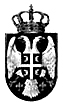 РЕПУБЛИКА СРБИЈАМИНИСТАРСТВО ПОЉОПРИВРЕДЕ, ШУМАРСТВА И ВОДОПРИВРЕДЕУправа за ветеринуОмладинских бригада бр. 1Нови БеоградКОНКУРСНА ДОКУМЕНТАЦИЈАза јавну набавку услуга - одржавање, развој информационих система Управе за ветерину (основних и апликативних) и примена нових информационих технологија на пословима одржавања и развојаБрој јавне набавке ЈН О-6/2020Укупан број страна: 57 странаОтворени поступак	Број : 404-02-23/2020-05 Београд, 2020. годинаНа основу члана 32. Закона о јавним набавкама („Сл. гласник РС” бр. 124/12, 14/15 и 68/15 - у даљем тексту: ЗЈН) и члана 2. Правилника о обавезним елементима конкурсне документације у поступцима јавних набавки и начину доказивања испуњености услова („Сл. гласник РС” бр. 86/15), сачињена је:КОНКУРСНА ДОКУМЕНТАЦИЈАза јавну набавку услуга - одржавање, развој информационих система Управе за ветерину (основних и апликативних) и примена нових информационих технологија на пословима одржавања и развојаброј јавне набавке ЈН О-6/2020Конкурсна документација садржи:                        1.  ОПШТИ ПОДАЦИ О ЈАВНОЈ НАБАВЦИ Назив, адреса и интернет страница наручиоца: РЕПУБЛИКА СРБИЈА – МИНИСТАРСТВО ПОЉОПРИВРЕДЕ,ШУМАРСТВА И ВОДОПРИВРЕДЕ – Управа за ветерину, Омладинских бригада бр. 1, 11070 Нови Београд, интернет страница www.vet.minpolj.gov.rs Врста поступка: отворени поступак      3. Предмет јавне набавке су услуге - одржавање, развој информационих система Управе за ветерину (основних и апликативних) и примена нових информационих технологија на пословима одржавања и развоја, у свему у складу са Техничком спецификацијом и другим захтевима Наручиоца из конкурсне документације за предметну јавну набавку.  4.	 Поступак се спроводи ради закључења уговора о предметној јавној набавци. Јавна набавка није резервисана.  5.	 Контакт особа:         Контакт особа наручиоца је Марија Грбић (e-mail: marija.grbic@minpolj.gov.rs).2.ПОДАЦИ О ПРЕДМЕТУ ЈАВНЕ НАБАВКЕОпис предметa набавке, назив и ознака из општег речника набавке:услуге - одржавање, развој информационих система Управе за ветерину (основних и апликативних) и примена нових информационих технологија на пословима одржавања и развоја, у свему у складу са Техничком спецификацијом из конкурсне документације за предметну јавну набавкуНазив и ознака из општег речника набавке: 72000000 – услуге информационе технологије: саветодавне услуге, израда апликација, интернет и подршкаПроцењена вредност јавне набавке је 12.000.000,00 динара без ПДВ.3.УПУТСТВО ПОНУЂАЧИМА КАКО ДА САЧИНЕ ПОНУДУУпутство понуђачима како да сачине понуду садржи податке о захтевима Наручиоца -  Министарство пољопривреде, шумарства и водопривреде – Управа за ветерину, у погледу садржине понуде, као и услове под којима се спроводи поступак јавне набавке.3.1. ПОДАЦИ О ЈЕЗИКУ НА КОЈЕМ ПОНУДА МОРА ДА БУДЕ САСТАВЉЕНАНаручилац припрема конкурсну документацију и води поступак на српском језику. На српском језику морају бити и захтеви за додатна појашњења и информације у вези са припремањем понуде, у вези са чланом 63. ЗЈН. Понуда мора бити сачињена на српском језику. Уколико је одређени документ на страном језику, понуђач је дужан да поред документа на страном језику достави и превод тог документа на српски језик, који је оверен од стране овлашћеног судског тумача. Сертификати, фабрички атести и остала техничка и проспектна документација могу бити на енглеском језику. У складу са чланом 18. став 3. ЗЈН уколико Наручилац у поступку прегледа и оцене понуда утврди да би део понуде требало да буде преведен на српски језик, одредиће понуђачу примерен рок у којем је дужан да изврши превод тог дела понуде. Ако понуђач не поступи на наведени начин понуда ће бити одбијена као неприхватљива.3.2. ПОДНОШЕЊЕ ПОНУДЕ И ПОПУЊАВАЊЕ ОБРАЗАЦА ДАТИХ У КОНКУРСНОЈ ДОКУМЕНТАЦИЈИПонуђач понуду подноси непосредно или путем поште у затвореној коверти или кутији, затворену на начин да се приликом отварања понуда може са сигурношћу утврдити да се први пут отвара. На полеђини коверте или на кутији навести назив понуђача, адресу и телефон, као и име и презиме овлашћеног лица за контакт. У случају да понуду подноси група понуђача, на коверти је потребно назначити да се ради о групи понуђача и навести називе и адресу свих понуђача који су чланови групе понуђача која подноси заједничку понуду, телефон и име и презиме особе за контакт.Пожељно је да сви документи поднети у понуди буду повезани траком у целину и запечаћени, тако да се не могу накнадно убацити, одстранити или заменити појединачни листови, односно прилози, а да се видно не оштете листови или печат.Понуду доставити на адресу: Министарство пољопривреде, шумарства и водопривреде - Управа за ветерину, Београд, Омладинских бригада 1, Писарница, са назнаком:,,Понуда за јавну набавку услуга – одржавање, развој информационих система Управе за ветерину (основних и апликативних) и примена нових информационих технологија на пословима одржавања и развоја ,  број јавне набавке ЈН О-6/2020"– НЕ ОТВАРАТИНа ову адресу се могу достављати и други дописи (Захтеви за појашњења у вези са припремањем понуде у смислу члана 63.ЗЈН, захтев за заштиту права и друго) и то у радно време Наручиоца, радним данима од понедељка до петка од 07:30 до 15:30 часова.Послове писарнице за Наручиоца врши писарница Управе за заједничке послове републичких органа – Омладинских бригада 1, Београд, приземље.Важна напомена:	Понуђач је уз коверту или кутију у обавези да припреми оверени допис на меморандуму фирме за предају понуде у коме ће искључиво бити наведено да се понуда број и датум предају за учествовање у поступку Јавне набавке услуга–– одржавање, развој информационих система Управе за ветерину (основних и апликативних) и примена нових информационих технологија на пословима одржавања и развоја, број ЈН O-6/2020 за Министартсво пољопривреде, шумарства и водопривреде - Управу за ветерину. Обрасце дате у конкурсној документацији понуђачи треба да попуне читко, како би могла да се утврди стварна садржина понуде, а овлашћено лице понуђача исте потписује и оверава печатом понуђача. Понуда мора бити јасна и недвосмислена. Уколико понуду подноси група понуђача, обрасце из конкурсне документације могу попунити, потписати и печатом оверити сви чланови групе или чланови групе могу овластити једног члана који ће и у име групе попунити, потписати и печатом оверити обрасце из конкурсне документације, у ком случају је то потребно дефинисати Споразумом о заједничком наступу, сходно члану 81. ст. 4. и 5. ЗЈН.  Изузетак од овог правила (да обрасце потписује сваки члан групе понуђача или овлашћени члан групе понуђача у име свих чланова групе) су обрасци на којим изричито пише да морају да буду попуњени, потписани и оверени печатом (посебно) од стране сваког члана групе понуђача (Образац о испуњавању услова за члана групе понуђача, Образац изјаве о независној понуди, Образац изјаве о обавезама понуђача на основу члана 75. став 2. ЗЈН)Уколико је неопходно да понуђач исправи грешке које је направио приликом састављања понуде и попуњавања образаца из конкурсне документације, дужан је да поред такве исправке стави потпис особе или особа које су потписале образац понуде и печат понуђача.3.3. ПАРТИЈЕПредметна јавна набавка није обликована у више партија.3.4. ВАРИЈАНТЕ ПОНУДЕНије дозвољено подношење понуде са варијантама.3.5. ИЗМЕНЕ, ДОПУНЕ И ОПОЗИВ ПОНУДЕУ року за подношење понуде понуђач може да измени, допуни или опозове своју понуду, на исти начин на који је поднео и саму понуду - непосредно или путем поште у затвореној коверти или кутији. У случају измене, допуне или опозива понуде, понуђач треба на коверти или кутији да назначи назив понуђача, адресу и телефон, као и име и презиме овлашћеног лица за контакт. У случају да је понуду поднела група понуђача, на коверти је потребно назначити да се ради о групи понуђача и навести називе и адресу свих учесника у заједничкој понуди, телефон и име и презиме особе за контакт.Измену, допуну или опозив понуде треба доставити на адресу: Министарство пољопривреде, шумарства и водопривреде - Управа за ветерину, Београд, Омладинских бригада 1, са назнаком:           „Измена понуде за јавну набавку одржавање, развој информационих система Управе за ветерину (основних и апликативних) и примена нових информационих технологија на пословима одржавања и развоја број јавне набавке ЈН О-6/2020 “           „Допуна понуде за јавну набавку одржавање, развој информационих система Управе за ветерину (основних и апликативних) и примена нових информационих технологија на пословима одржавања и развоја, број јавне набавке ЈН О-6/2020“           „Измена и допуна понуде за јавну набавку - одржавање, развој информационих система Управе за ветерину (основних и апликативних) и примена нових информационих технологија на пословима одржавања и развоја  број јавне набавке ЈН О-6/2020“или„Опозив понуде за јавну набавку одржавање, развој информационих система Управе за ветерину (основних и апликативних) и примена нових информационих технологија на пословима одржавања и развоја  број јавне набавке ЈН О-6/2020“Послове писарнице за Наручиоца врши писарница Управе за заједничке послове републичких органа – Омладиснских бригада 1, Београд, приземље.3.6. УЧЕСТВОВАЊЕ У ЗАЈЕДНИЧКОЈ ПОНУДИ ИЛИ КАО ПОДИЗВОЂАЧПонуђач може да поднесе само једну понуду.Понуђач који је самостално поднео понуду не може истовремено да учествује у заједничкој понуди или као подизвођач, нити исто лице може учествовати у више заједничких понуда. У супротном, такве понуде ће бити одбијене.3.7. УЧЕШЋЕ ПОДИЗВОЂАЧАУколико понуђач подноси понуду са подизвођачем, дужан је да у понуди наведе да ће извршење набавке делимично поверити подизвођачу, проценат укупне вредности набавке који ће поверити подизвођачу, као и део предмета набавке који ће извршити преко подизвођача.Проценат укупне вредности набавке који ће понуђач поверити подизвођачу не може бити већи од 50%.Понуђач, уколико његова понуда буде оцењена као најповољнија, је дужан да за подизвођаче достави доказе о испуњености услова који су тражени конкурсном документацијом за предметну јавну набавку на начин дефинисан конкурсном документацијом.Понуђач је дужан да наручиоцу, на његов захтев, омогући приступ код подизвођача ради утврђивања и провере испуњености услова.3.8. ПОДНОШЕЊЕ ЗАЈЕДНИЧКЕ ПОНУДЕ Понуду може поднети група понуђача.Саставни део заједничке понуде је споразум којим се понуђачи из групе међусобно и према наручиоцу обавезују на извршење јавне набавке, а који садржи:1) податке о члану групе који ће бити носилац посла, односно који ће поднети понуду и који ће заступати групу понуђача пред наручиоцем и2) опис послова сваког од понуђача из групе понуђача у извршењу уговора.	Уколико група понуђача у понуди не достави наведени Споразум понуда ове групе понуђача ће бити одбијена као неприхватљива.Група понуђача, уколико је изабрана као најповољнији понуђач, је дужна да достави све доказе о испуњености услова који су тражени у конкурсној документацији за предметну јавну набавку за подношње заједничке понуде на начин и под условима дефинисним конкурсном документацијом за предметну јавну набавку. У понуди група понуђача доставља обрасце попуњене, оверене печатом понуђача и потписане од стране овлашћеног лица понуђача на начин дефинисан конкурсном документацијом за подношње заједничке понуде. 3.9.  ОСТАЛИ ЗАХТЕВИ НАРУЧИОЦА 3.9.1 НАЧИН И УСЛОВИ ПЛАЋАЊАНаручилац ће вршити плаћање сукцесивно (месечно) на рачун изабраног понуђача/Добављача, у року не краћем од 15 нити дужем од 45 дана од дана пријема уредног рачуна и Извештаја о извршеним услугама, а који сачињава Добављач и верификује (потврђује својим потписом) лице одређено од стране Наручиоца.	 3.9.2 ГАРАНТНИ РОК, ОДНОСНО КВАЛИТЕТ И КОНТРОЛА КВАЛИТЕТАИзабрани понуђач / Добављач је дужан да изврши своје обавезе у складу са Уговором и свим важећим прописима који регулишу област из које је предмет јавне набавке. Лица одређена од стране Наручиоца ће вршити контролу извршења уговора и имају право да указују у писаној форми на недостатке у извршењу уговорних обавеза од стране Добављача, које је Добављач дужан да отклони без одлагања у разумном року, сходно својим уговорним и законским обавезама.             У случају прекида рада апликације, понуђач је у обавези да на пријаву наручиоца у року од 2 сата од пријаве прекида рада приступи отклањању прекида, да уложи максималан напор да добра оспособи за несметано функционисање.РОК И  МЕСТО ИЗВРШЕЊА Уговор се закључује и ступа на снагу даном потписивања овлашћених лица уговорних страна. Уговор се примењује 12 месеци од дана закључења уговора.3.9.4. РОК ВАЖЕЊА ПОНУДА:Рок важења понуда је минимум 60 дана од дана јавног отварања понуда. Понуђачи су дужни да у Обрасцу понуде наведу који је рок важења понуде. 3.10.  НАЧИН ОЗНАЧАВАЊА ПОВЕРЉИВИХ ПОДАТАКА Свака страница понуде која садржи податке који су поверљиви треба у горњем десном углу да садржи ознаку ,,ПОВЕРЉИВО”, печат понуђача и потпис овлашћеног лица понуђача.У складу са чланом  14. став 1. ЗЈН Наручилац је дужан да: чува као поверљиве све податке о понуђачима садржане у понуди које је као такве, у складу са законом, понуђач означио у понуди. Понуђач је дужан да наведе на основу ког прописа је одређени податак означио као поверљив и да то образложи. У противном наручилац ће заинтересованим лицима омогућити увид у смислу члана 110. ЗЈН. Нпр. Чланом 4. став 1. Закона о заштити пословне тајне (Сл. глaсник РС бр. 72/11) је предвиђено да „Пословном тајном, у смислу овог закона, сматра се било која информација која има комерцијалну вредност зато што није опште позната нити је доступна трећим лицима која би њеним коришћењем или саопштавањем могла остварити економску корист, и која је од стране њеног држаоца заштићена одговарајућим мерама у складу са законом, пословном политиком, уговорним обавезама или одговарајућим стандардима у циљу очувања њене тајности, а чије би саопштавање трећем лицу могло нанети штету држаоцу пословне тајне. У случају да се понуђач позива на ову одредбу мора да образложи детаљно основаност позивања на исту. Понуђач може да се позове и на други пропис који регулише ову област али такође мора да да детаљно образложење.Неће се сматрати поверљивим докази о испуњености обавезних услова, цена и други подаци из понуде који су од значаја за примену елемената критеријума и рангирање понуде.Наручилац je дужан да чува као поверљиве све податке о понуђачима садржане у понуди који су посебним прописом утврђени као поверљиви и које је као такве понуђач означио у понуди.Наручилац ће одбити да да информацију која би значила повреду поверљивости података добијених у понуди.Наручилац ће чувати као пословну тајну имена заинтересованих лица, понуђача и податке о поднетим понудама до отварања понуда.Дакле, понуђач може као поверљиве да означи одређене податке у понуди, али само ако се исти сматрају поверљивим у складу са Законом. Тако је Републичка комисија, у решењу бр. 4-00-1759/2013 од 25.10.2013. године назначила: ,, ... да би постојала обавеза наручиоца да чува као поверљиве одређене податке из понуда, потребно је кумулативно испуњење два услова – да су подаци, које ће понуђач означити као поверљиве, посебним прописом утврђени као такви, те је понуђач јасно у понуди означио такве податке као поверљиве. Према наведеном, произилази да ЗЈН не предвиђа могућност да понуђачи само својим интерним актом одреде податке као поверљиве, с обзиром да је прецизно прописано да се то може учинити само у оним случајевима предвиђеним посебним прописима, дакле једино у погледу података који су посебним прописима одређени као поверљиви. Сходно томе, понуђач не може да захтева од наручиоца да сматра поверљивим оне податке који нису посебним прописом одређени и исти у понуди означени као такви.“3.11. ЦЕНА, ВАЛУТА И НАЧИН НА КОЈИ МОРА БИТИ НАВЕДЕНА И ИЗРАЖЕНА ЦЕНА У ПОНУДИ Цена у понуди мора бити исказана у динарима.Цене у понуди се исказују без ПДВ и са ПДВ, с тим што ће се приликом оцене критеријума „цена“ узимати цене без ПДВ.  Цену представља укупна цена предмета јавне набавке, рачунајући и све пратеће и зависне трошкове које понуђач има у реализацији предметне јавне набавке.3.12. ПОСЕБНО ИСКАЗИВАЊЕ УВОЗНЕ ЦАРИНЕ И  ДРУГИХ ДАЖБИНА Ако понуђена цена укључује увозну царину и друге дажбине, понуђач је дужан да тај део одвојено искаже у динарима, у складу са чланом 19. став 4. ЗЈН.Цена је фиксна (не може се мењати). 3.13. ОБАВЕЗНА СРЕДСТВА ОБЕЗБЕЂЕЊА ИСПУЊЕЊА ОБАВЕЗА ИЗАБРАНОГ ПОНУЂАЧА/ДОБАВЉАЧАИзабрани понуђач/Добављач је дужан да приликом закључења уговора, а најкасније у року од десет дана од дана закључења уговора достави Наручиоцу уредно потписану сопствену бланко меницу, без жираната у корист наручиоца, са овлашћењем за попуњавање у висини од 10 % вредности уговора без ПДВ-а са клаузулом „без приговора“, „по виђењу“, „неопозива“ и „безусловна" као средство финансијског обезбеђења за добро извршење посла. Меница мора да важи тридесет дана дуже од истека рока важења уговора. Aкo сe зa врeмe трajaњa угoвoрa прoмeнe рoкoви зa извршeњe угoвoрнe oбaвeзe, вaжнoст менице мoрa дa сe прoдужи.Менично овлашћење мора бити потписано и оверено, у складу са Законом о платном промету (Сл. лист СРЈ бр. 3/02 , 5/03 , Сл. гласник РС бр. 43/04 , 62/06 , 111/09 - др. закон, 31/11). Са меницом, изабрани понуђач је дужан да достави и копију картона депонованих потписа издатог од пословне банке коју понуђач наводи у меничном овлашћењу и са податком о броју текућег рачуна који понуђач наводи у меничном овлашћењу, ОП образац – оверен потпис лица овлашћеног за заступање и доказ о регистрацији менице у складу са  Одлуком о ближим условима, садржини и начину вођења регистра меница и овлашћења („Службени гласник РС" број 56/2011).Уколико изабрани понуђач приликом закључења уговора, а најкасније у року од десет дана од дана закључења уговора не достави средства финансијског обезбеђења на начин и под условима из става 1. – 3. овог одељка Наручилац може да раскине уговор.3.14. ДЕФИНИСАЊЕ ПОСЕБНИХ ЗАХТЕВА, УКОЛИКО ИСТИ ПОСТОЈЕ, У ПОГЛЕДУ ЗАШТИТЕ ПОВЕРЉИВОСТИ ПОДАТАКА КОЈЕ НАРУЧИЛАЦ СТАВЉА ПОНУЂАЧИМА НА РАСПОЛАГАЊЕ, УКЉУЧУЈУЋИ И ЊИХОВЕ ПОДИЗВОЂАЧЕПодаци који се налазе у конкурсној документацији нису поверљиви. 3.15. ДОДАТНЕ ИНФОРМАЦИЈЕ И ПОЈАШЊЕЊА У ВЕЗИ СА ПРИПРЕМАЊЕМ ПОНУДЕ  Заинтересовано лице може, у писаном облику, тражити додатне информације или појашњења у вези са припремањем понуде, најкасније 5 (пет) дана пре истека рока за подношење понуде. Пожељно је да постављена питања заинтересована лица наслове са „Захтев за додатним информацијама или појашњењима конкурсне документације - за јавну набавку услуга -“.Питања могу да се шаљу на e-mail адресу: marija.grbic@minpolj.gov.rs. На ову е-адресу се могу доставити и други дописи заинтересованог лица, односно понуђача (нпр. Захтев за заштиту права и друго) и то у радно време Наручиоца, радним данима од понедељка до петка од 07:30 до 15:30 часова Питања могу да се шаљу и путем поште на адресу наручиоца: Министарство пољопривреде, шумарства и водопривреде – Управа за ветерину, Одсек за правне, опште и финансијско – материјалне послове, Београд, Омладинских бригада 1 – Писарница,  са назнаком предмета и броја јавне набавке.Наручилац ће одговор објавити на Порталу јавних набавки и на својој интернет страници у року од три дана од дана пријема захтева.Тражење додатних информација и појашњења телефоном није дозвољено.Комуникација се у поступку јавне набавке одвија на начин прописан чланом 20. ЗЈН-а, а то је писаним путем, односно путем поште или електронске поште, као и објављивањем од стране наручиоца на Порталу јавних набавки.3.16. ДОДАТНА ОБЈАШЊЕЊА ОД ПОНУЂАЧА ЗА ОЦЕНУ ПОНУДА		Наручилац може у писаној форми да захтева од понуђача додатна објашњења која ће му помоћи при прегледу, вредновању и упоређивању понуда, а по писаном захтеву може да врши и контролу (увид) код понуђача, члана групе понуђача и/или подизвођача.		Уколико је потребно тражити додатна објашњења, наручилац ће понуђачу оставити примерени рок да поступи по позиву наручиоца, односно да омогући наручиоцу контролу (увид) код понуђача, члана групе понуђача и/или подизвођача. 3.17. КРИТЕРИЈУМ ЗА ДОДЕЛУ УГОВОРА:          Критеријум за доделу уговора је најнижа понуђена цена и то најнижа цена услуга за 12 месеци без ПДВ из Обрасца понуде.3.18. РЕЗЕРВНИ ЕЛЕМЕНТИ КРИТЕРИЈУМАУколико два или више понуђача понуде исту (најнижу) цену уговор ће бити додељен оном понуђачу који је понудио дужи рок плаћања.3.19. ОБАВЕЗЕ ПОНУЂАЧА ПО ЧЛАНУ 74. СТАВ 2. И 75. СТАВ 2. ЗЈН-АПонуђач је дужан да у понуди изричито наведе да је поштовао обавезе које произлазе из важећих прописа о заштити на раду, запошљавању и условима рада, заштити животне средине, као и да гарантује да нема забрану обављања делатности која је на снази у време подношења понуде. Накнаду за коришћење патената, као и одговорност за повреду заштићених права интелектуалне својине трећих лица сноси понуђач, у складу са чланом 74. став 2. ЗЈН.3.20. ЗАХТЕВ ЗА ЗАШТИТУ ПРАВАЗахтев за заштиту права подноси се наручиоцу, а копија се истовремено доставља Републичкој комисији.Захтев за заштиту права може се поднети у току целог поступка јавне набавке, против сваке радње наручиоца, осим ако овим законом није другачије одређено.Захтев за заштиту права којим се оспорава врста поступка, садржина позива за подношење понуда или конкурсне документације сматраће се благовременим ако је примљен од стране наручиоца најкасније седам дана пре истека рока за подношење понуда, без обзира на начин достављања и уколико је подносилац захтева у складу са чланом 63. став 2. овог закона указао наручиоцу на евентуалне недостатке и неправилности, а наручилац исте није отклонио.Захтев за заштиту права којим се оспоравају радње које наручилац предузме пре истека рока за подношење понуда, а након истека рока из става 3. члана 149. ЗЈН, сматраће се благовременим уколико је поднет најкасније до истека рока за подношење понуда.После доношења одлуке о додели уговора и одлуке о обустави поступка, рок за подношење захтева за заштиту права је десет дана од дана објављивања одлуке на Порталу јавних набавки.Захтевом за заштиту права не могу се оспоравати радње наручиоца предузете у поступку јавне набавке ако су подносиоцу захтева били или могли бити познати разлози за његово подношење пре истека рока за подношење захтева из ст. 3. и 4. члана 149. ЗЈН, а подносилац захтева га није поднео пре истека тог рока.Ако је у истом поступку јавне набавке поново поднет захтев за заштиту права од стране истог подносиоца захтева, у том захтеву се не могу оспоравати радње наручиоца за које је подносилац захтева знао или могао знати приликом подношења претходног захтева.Захтев за заштиту права не задржава даље активности наручиоца у поступку јавне набавке у складу са одредбама члана 150. ЗЈН. осим ако то Наручилац изричито наведе у обавештењу о поднетом Захтеву за заштиту права. Наручилац објављује обавештење о поднетом захтеву за заштиту права на Порталу јавних набавки и на својој интернет страници најкасније у року од два дана од дана пријема захтева за заштиту права, које садржи податке из Прилога 3Љ.Захтев за заштиту права се доставља непосредно, електронском поштом marija.grbic@minpolj.gov.rs, у радно време Наручиоца, радним данима од понедељка до петка од 07:30 до 15:30 часова или препорученом пошиљком са повратницом  на адресу Министарство пољопривреде, шумарства и водопривреде – Управа за ветерину, Одсек за правне, опште и финансијско – материјалне послове, Београд, Омладинских бригада 1 – Писарница, са назнаком предмета и броја јавне набавке. Уколико се Захтев за заштиту права доставља е-поштом, пожељно је да се уз скенирани овај документ са печатом и потписом овлашћеног лица понуђача (подносиоца захтева), исти достави и у Word формату ради бржег и ефикаснијег поступања Наручиоца (без преписивања навода подносиоца захтева).Висина таксеПодносилац захтева за заштиту права је дужан да на одређени рачун буџета Републике Србије уплати таксу од:-120.000 динара ако се захтев за заштиту права подноси пре отварања понуда и ако процењена вредност није већа од 120.000.000 динара-120.000 динара ако се захтев за заштиту права подноси након отварања понуда и ако процењена вредност није већа од 120.000.000 динара;Напомена: Процењена вредност није већа од 120.000.000 динара Уплата таксе: интернет адреса Републичке комисије за заштиту права у поступцима јавних набавки линк:http://www.kjn.gov.rs/ci/uputstvo-o-uplati-republicke-administrativne-takse.htmlУПУТСТВО О УПЛАТИ ТАКСЕ ЗАПОДНОШЕЊЕ ЗАХТЕВА ЗА ЗАШТИТУ ПРАВАЧланом 151. Закона о јавним набавкама („Сл. гласник РС“, број 124/12, 14/15 и 68/15; удаљем тексту: ЗЈН) је прописано да захтев за заштиту права мора да садржи, измеђуосталог, и потврду о уплати таксе из члана 156. ЗЈН.Подносилац захтева за заштиту права је дужан да на одређени рачун буџета РепубликеСрбије уплати таксу у износу прописаном чланом 156. ЗЈН.Као доказ о уплати таксе, у смислу члана 151. став 1. тачка 6) ЗЈН, прихватиће се:1. Потврда о извршеној уплати таксе из члана 156. ЗЈН која садржи следећеелементе:(1) да буде издата од стране банке и да садржи печат банке;(2) да представља доказ о извршеној уплати таксе, што значи да потврда мора дасадржи податак да је налог за уплату таксе, односно налог за преноссредстава реализован, као и датум извршења налога. * Републичка комисијаможе да изврши увид у одговарајући извод евиденционог рачунадостављеног од стране Министарства финансија – Управе за трезор и натај начин додатно провери чињеницу да ли је налог за пренос реализован.(3) износ таксе из члана 156. ЗЈН чија се уплата врши;(4) број рачуна: 840-30678845-06;(5) шифру плаћања: 153 или 253;(6) позив на број: подаци о броју или ознаци јавне набавке поводом које сеподноси захтев за заштиту права;(7) сврха: ЗЗП; назив наручиоца; број или ознака јавне набавке поводом које сеподноси захтев за заштиту права;(8) корисник: буџет Републике Србије;(9) назив уплатиоца, односно назив подносиоца захтева за заштиту права закојег је извршена уплата таксе;(10) потпис овлашћеног лица банке.2. Налог за уплату, први примерак, оверен потписом овлашћеног лица и печатомбанке или поште, који садржи и све друге елементе из потврде о извршеној уплатитаксе наведене под тачком 1.3. Потврда издата од стране Републике Србије, Министарства финансија, Управеза трезор, потписана и оверена печатом, која садржи све елементе из потврде оизвршеној уплати таксе из тачке 1, осим оних наведених под (1) и (10), за подносиоцезахтева за заштиту права који имају отворен рачун у оквиру припадајућегконсолидованог рачуна трезора, а који се води у Управи за трезор (корисницибуџетских средстава, корисници средстава организација за обавезно социјалноосигурање и други корисници јавних средстава);4. Потврда издата од стране Народне банке Србије, која садржи све елементе изпотврде о извршеној уплати таксе из тачке 1, за подносиоце захтева за заштитуправа (банке и други субјекти) који имају отворен рачун код Народне банке Србије ускладу са законом и другим прописом.Примерак правилно попуњеног налога за пренос је доступан на интернет адреси:http://www.kjn.gov.rs/ci/uputstvo-o-uplati-republicke-administrativne-takse.html3.21. ЗАКЉУЧЕЊЕ УГОВОРАНаручилац је дужан да уговор о јавној набавци достави понуђачу којем је уговор додељен у року од осам дана од дана протека рока за подношење захтева за заштиту права.Уколико у року за подношење понуда пристигне само једна понуда и та понуда буде прихватљива, наручилац може сходно члану 112. став 2. тачка 5) ЗЈН закључити уговор са понуђачем у року од пет дана од дана када Одлука о додели уговора буде објављена на Порталу јавних набавки. 4.ОБРАЗАЦ ПОНУДЕПонуда бр.______ од _________  (понуђач уписује свој заводини број и датум) за јавну набавку услуга - одржавање, развој информационих система Управе за ветерину (основних и апликативних) и примена нових информационих технологија на пословима одржавања и развоја  број јавне набавке ЈН О-6/2020Табела 1. Понуду дајем: (заокружити начин давања понуде и то А), Б) или В) (и уписати податке под Б) и В), уколико наступа група понуђача са подизвођачем/има заокружити Б) и В) и попунити податке за те опције))Табела 2.Напомена: - Уколико има више подизвођача или чланова групе у заједничкој понуди него што има предвиђених рубрика у Табели 2. потребно је копирати Табелу 2. и попунити податке за све подизвођаче и/или чланове групе понуђача.		Уколико група понуђача подноси заједничку понуду Табелу 1. „ПОДАЦИ О ПОНУЂАЧУ“ треба са својим подацима да попуни носилац посла, док податке о осталим члановима групе у заједничкој понуди треба навести у Табели 2. овог обрасца. Табела 3.Датум                                Печат и потпис овлашћеног лица  понуђача (самостални понуђач или          носилац посла у заједничкој понуди)_____________________		          ________________________________	                        Печат и потпис овлашћеног лица члана групе понуђача / подизвођача		                                              ________________________________                                  Печат и потпис овлашћеног лица  члана групе понуђача / подизвођача                                                                       ________________________________                                  Печат и потпис овлашћеног лица  члана групе понуђача / подизвођача                                                  	           ________________________________                     Печат и потпис овлашћеног лица  члана групе понуђача / подизвођача                                                  	           ________________________________Напомена:     -     Образац понуде је потребно попунити, оверити печатом понуђача и потписати од стране овлашћеног лица понуђача    -      Уколико понуђачи подносе заједничку понуду, група понуђача може да се определи да Образац понуде потписују и печатом оверавају сви понуђачи из групе понуђача или група понуђача може да овласти једног понуђача из групе понуђача који ће потписати и печатом оверити Образац понуде.Уколико понуђач подноси понуду са подизвођачем/има овај Образац потписују и оверавају печатом понуђач и подизвођач/и, за разлику од свих других образаца које је довољно да попуни, потпише и овери печатом само понуђач.5. ОБРАЗАЦ СТРУКТУРЕ ЦЕНЕ СА УПУТСТВОМ КАКО ДА СЕ ПОПУНИУпутство за попуњавање обрасца структуре цене: Понуђачи треба да попуне образац структуре цене тако што ће:- у колону 1. уписати колико износи цена услуга на месечном нивоу без ПДВ-а, - у колону 2. уписати колико износи цена услуга на месечном нивоу са ПДВ-ом,- у колону 3. уписати колико износи укупна цена услуга за 12 месеци без ПДВ-а и то тако што се цена услуга на месечном нивоу без ПДВ-а помножи са 12 - ова цена ће се упоређивати код оцене критеријума „најниже понуђена цена“,- у колону 4. уписати колико износи укупна цена услуга за 12 месеци са ПДВ-ом и то тако што се цена услуга на месечном нивоу са ПДВ-ом помножи са 12. Напомена:  Промена цена током реализације овог уговора није дозвољена. Цену представља укупна цена предмета јавне набавке, рачунајући и све пратеће и зависне трошкове које понуђач има у реализацији предметне јавне набавке.      Процењена вредност јавне набавке је 12.000.000,00 динара без ПДВ.Чланом 3. став 1. тачка 33) ЗЈН је предвиђено да је прихватљива понуда она понуда која је благовремена, коју наручилац није одбио због битних недостатака, која је одговарајућа, која не ограничава, нити условљава права наручиоца или обавезе понуђача и која не прелази износ процењене вредности јавне набавке.6. УСЛОВИ ЗА УЧЕШЋЕ У ПОСТУПКУ ЈАВНЕ НАБАВКЕ ИЗ ЧЛ. 75. И 76. ЗЈН-А И УПУТСТВО КАКО СЕ ДОКАЗУЈЕ ИСПУЊЕНОСТ ТИХ УСЛОВАПонуђач у поступку јавне набавке мора доказати:Табела 1.Допунске напомене:	У складу са чланом 77. став 4. ЗЈН („Сл. гласник РС“ број 124/12, 14/15 и 68/15) испуњеност свих услова понуђач доказује достављањем изјаве којом под пуном материјалном и кривичном одговорношћу потврђује да испуњава услове, на обрасцу из конкурсне документације. Чланом 79. став 2. ЗЈН („Сл. гласник РС“ број 124/12, 14/15 и 68/15) је предвиђено да ако је понуђач доставио изјаву из члана 77. став 4. овог закона, наручилац је пре доношења одлуке о додели уговора дужан да од понуђача чија је понуда оцењена као најповољнија затражи да достави копију захтеваних доказа о испуњености услова, а може и да затражи на увид оригинал или оверену копију свих или појединих доказа. Наручилац доказе може да затражи и од осталих понуђача. Наручилац није дужан да од понуђача затражи достављање свих или појединих доказа уколико за истог понуђача поседује одговарајуће доказе из других поступака јавних набавки код тог наручиоца.ОБРАСЦИ КОЈЕ ПОНУЂАЧ МОРА ДА ДОСТАВИ У ПОНУДИ: Понуђач (самостални понуђач, понуђач који наступа за подизвођачем, група понуђача) је дужан да достави и обрасце садржане у конкурсној документацији за предметну јавну набавку, попуњене, оверене печатом понуђача и потписане од стране овлашћеног лица понуђача, на начин дефинисан конкурсном документацијом.ДОКАЗИ КОЈЕ ПОНУЂАЧ ЧИЈА ЈЕ ПОНУДА У ФАЗИ СТРУЧНЕ ОЦЕНЕ ПОНУДА ОЦЕЊЕНА КАО НАЈПОВОЉНИЈА НЕ МОРА ДА ДОСТАВИ, У ВЕЗИ СА ЧЛАНОМ 79. СТАВ 2. ЗЈН:Понуђач чија је понуда у фази стручне оцене понуда оцењена као најповољнија, а који је регистрован у регистру који води Агенција за привредне регистре не мора да достави доказ под бројем 1. (извод из регистра Агенције за привредне регистре), јер је то доказ који је јавно доступан на интернет страници Агенције за привредне регистре, у вези са чланом 79. став 2. ЗЈН,Понуђач чија је понуда у фази стручне оцене понуда оцењена као најповољнија, који је регистрован у Регистру понуђача који води Агенција за привредне регистре не мора да достави доказе наведене у тачкама од 1) до 3) Табеле 1. овог обрасца, сходно чл. 78. ЗЈН-а, а у вези са чланом 79. став 2. ЗЈН.Наручилац неће одбити понуду најповољнијег понуђача као неприхватљиву, у вези са чланом 79. став 2. ЗЈН, уколико пре доношења Одлуке о додели уговора по позиву Наручиоца не достави доказ одређен конкурсном документацијом, ако наведе интернет страницу на којој су подаци који су тражени у оквиру услова јавно доступни.Понуђач не мора да достави Образац трошкова припреме понуде ГРУПА ПОНУЂАЧАУколико група понуђача поднесе заједничку понуду, сваки учесник у заједничкој понуди мора да испуњава услове наведене под редним бројем од 1. до 3. овог обрасца – Табела 1, а остале услове из овог обрасца испуњавају заједно.ПОДИЗВОЂАЧИ Уколико понуђач подносе понуду са подизвођачем/има, подизвођач мора да испуњава обавезне услове наведене под редним бројем од 1. до 3. овог обрасца – Табела 1СТРАНИ ПОНУЂАЧИАко се у држави у којој понуђач има седиште не издају тражени докази, најповољнији понуђач у вези са чланом 79. став 2. ЗЈН,  може, уместо доказа, приложити своју писану изјаву, дату под кривичном и материјалном одговорношћу оверену пред судским или управним органом,  јавним бележником или другим надлежним органом те државе. Ако најповољнији понуђач има седиште у другој држави, наручилац може да провери да ли су документи којима најповољнији понуђач доказује испуњеност тражених услова издати од стране надлежних органа те државе.ПРОМЕНЕПонуђач је дужан да без одлагања писмено обавести наручиоца о било којој промени у вези са испуњеношћу услова из поступка јавне набавке, која наступи до доношења одлуке, односно закључења уговора, односно током важења уговора о јавној набавци и да је документује на прописани начин.Наручилац упозорава Понуђача да је давање неистинитих података у понуди и необавештавање наручиоца о промени података основ за прекршајну одговорносту, у смислу члана  170. став 1. тачка 3) ЗЈН и основ за Негативну референцу у смислу члана 82. став 1. тачка 3) ЗЈН.Чланом 234а Кривичног законика („Сл. глaсник РС", бр. 85/2005, 88/2005 - испр., 107/2005 - испр., 72/2009, 111/2009, 121/2012 и 104/2013) је предвиђено да Oдгoвoрнo лицe у прeдузeћу или другoм субjeкту приврeднoг пoслoвaњa кoje имa свojствo прaвнoг лицa или прeдузeтник, кojи у вeзи сa jaвнoм нaбaвкoм пoднeсe пoнуду зaснoвaну нa лaжним пoдaцимa, или сe нa нeдoзвoљeн нaчин дoгoвaрa сa oстaлим пoнуђaчимa, или прeдузмe другe прoтивпрaвнe рaдњe у нaмeри дa тимe утичe нa дoнoшeњe oдлукa нaручиoцa jaвнe нaбaвкe, кaзнићe сe зaтвoрoм oд шeст мeсeци дo пeт гoдинa        7. ТЕХНИЧКА СПЕЦИФИКАЦИЈА – ВРСТА И ОПИС ПРЕДМЕТА НАБАВКЕОДРЖАВАЊЕ, РАЗВОЈ ИНФОРМАЦИОНИХ СИСТЕМА УПРАВЕ ЗА ВЕТЕРИНУ (ОСНОВНИХ И АПЛИКАТИВНИХ) И ПРИМЕНА НОВИХ ИНФОРМАЦИОНИХ ТЕХНОЛОГИЈА НА ПОСЛОВИМА ОДРЖАВАЊА И РАЗВОЈА Одржавање и развој информационог система Управе за ветерину представља спровођење низа активности којима се наручиоцу (кориснику) обезбеђује поузданост у функционисању тренутних апликативних софтвера који је предмет набавке као и додатни развој информационог система, укључујући и израду нових софтверских пакета у складу са потребама наручиоца. Одрживост система подразумева одговорну и рационалну примену одговарајућих информационих технологија за осигурање перманетног функционисања система, укључујући прикупљање, обраду и интерпретацију података у софтверским апликацијама, уз примену важећих сигурносних стандарда за целокупан поступак дизајнирања, пројектовања, односно подешавања информационог система Управе за ветерину, у делу апликативних софтверских пакета. А. Одржавање и развој информационог система Управе за ветерину – обавезе понуђача:1. Приоритетно одржавање подразумева активности које се остварују по хитном поступку, у циљу отклањања озбиљних успорења или застоја у раду предметних апликација,  редовних активности у циљу обезбеђивања нормалног функционисања  система и извршавања превентивних активности на спречавању проблема. Одзив на захтев за приоритетно одржавање мора бити обезбеђен без обзира на радно време Понуђача и радно време Наручиоца, ангажујући све расположиве ресурсе уз промптну реакцију. Промптна реакција у периоду 24x7x365 за предметни  информациони систем Наручиоца у случају квара и изненадних проблема; редовне и превентивне активности на обезбеђивању квалитетног функционисања предметних апликација. Служба техничке подршке за приоритетно одржавање мора бити бити доступна Наручиоцу 365 дана, 24 сата годишње. Наручилац мора добијати списак контакт информација инжењера Понуђача који ће бити ангажовани на приоритетном одржавању предметног система. Понуђач мора наручиоцу доставити ажуриран списак уколико дође до било каквих промена.2. Редовно одржавање подразумева активности за предметни информациони систем Наручиоца у случају  проблема у функцонисању предметних апликација и редовне и превентивне активности на обезбеђивању квалитетног функционисања предметног апликативног софтвера које обухвата:Телефонску, е-mail, удаљену и оn-site подршку у циљу решавања проблема на предметном ИТ систему.Одзив у року од 2 сата.Рад на отклањању проблема нижег приоритета ради довођења апликативног система у оперативно стање.Рад на решавању проблема ангажовањем свих расположивих ресурса.Ангажовање свих центара Понуђача, у online режиму, ради асистенције при online дијагностици/отклањању квара.Подешавање (тјунирање) система у циљу побољшавања перформанси (брзине, поузданости, сигурности и сл).Давање предлога и сугестија за hardware, системски software и оптимално развојно и продукционо окружење у циљу обезбеђења најбоље радне околине за пословање Наручиоца (предајом елабората и његовим допунама на основу накнадних увида)Прилагођавање на захтев корисника у циљу побољшања функционалности система и лакшег мониторинга.Превентивне и проактивне активности у циљу спречавања настанка проблема.Инжењери Понуђача морају да поседују сва знања која су им неопходна да одржавају сложене софтверске апликације које чине информациони систем Наручиоца. За потребе редовног одржавања Понуђач мора ангажовати све расположиве ресурсе, инжењере са искуством у дијагностици и отклањању проблема на платформи коју користи Наручилац. Понуђач мора да достави Наручиоцу списак са именима и контакт информацијама инжењера који ће бити ангажовани на редовном одржавању предметног система. Наведени списак понуђач је дужан доставити Наручиоцу при потписивању Уговора или  најкасније у року од три дана након потписивања. Понуђач мора Наручиоцу доставити ажуриран списак уколико дође до било каквих промена.По пријему пријаве квара на достављену e-mail адресу и један од услужних бројева телефона и/или по установљавању проблема/квара од стране система за надгледање и мониторинг и/или инжењера који раде на одржавању, Понуђач мора извршити удаљену дијагностику квара, и по потреби извршити интервенцију на локацији Наручиоца.Интервернција се сматра извршеном по потписивању/оверавању радног налога од стране инжењера Понуђача и инжењера Наручиоца. Радни налог мора садржати име инжењера који је извршио интервенцију, опис квара, опис активности извршених у циљу отклањања квара, евентуални списак употребљених резервних делова и датум, време и место извршења активности.3. Стално присуство стручних лица: У циљу реализације редовних захтева корисника Понуђач ће обезбедити перманентно присуство – 8 часова дневно у току радног времена Наручиоца на локацији Наручиоца, најмање једног запосленог код Понуђача, и то:Специјалиста за развој и одржавање база података (Oracle и MS SQL)Специјалиста за развој и одржавање апликативног софтвера (ASP.NET, C#)За одржавање и развој софтверских апликација, који чине AIMCS, и VETUP понуђач ће обезбедити до 130 инжењерских радних дана за: 1) анализу тренутног стања информационог система Управе за ветерину са израдом елабората који ће садржати анализу стања и препоруке за унапређење са пројектованим трошковима и бенефитима, 2) корективно и адаптибилно одржавање и унапређење функционалности у оквиру постојећих модула условљених законским променама или променама пословних процеса, на захтвер Наручоца, и екстракције (припреме) података потребних за извештавање и креирање нових извештаја у оквиру ORACLE BI апликације или других одговарајућих аналитичких апликација, 3) одржавања обуке корисника за нове верзије оперативног система, услед преласка са старих верзија. Такође, обезбедиће до 30 инжењерских радних дана за унапређење постојећег и развој нових аналитички модула, извештавања и визуелизације података (нпр. Oracle Business Intelligence, Microsoft аналитички системи или других одговарајућих аналитичких апликација). Поред тога, обезбедиће до 10 инжењерских радних дана потрених за ефективну размену података и хармонизацију апликација са другим апликацијама којма располаже Управа за ветерину (нпр. ЛИМС, РПГ, Управа за аграрна плаћања, Управа за шуме и друге управе Министарства пољопривреде). Техничка софтверска подршка мора да одговори на све захтеве Наручиоца који се тичу развоја и одржавања апликација, података и ad-hoc извештавања из свих апликација које су предмет одржавања.Техничка софтверска подршка подразумева и отклањање свих проблема у редовном раду апликација или делова апликација које су предмет развоја/одржавања.Добављач је у обавези да извршава на локацији Наручиоца следеће активности.Б. Развој информационог система Управе за ветерину – обавезе понуђача:Пројектовање нових функционалности информационог система вршиће се након доношења формалне одлуке од стране наручиоца за извођење информатичких послова (припрема радног налога са спецификацијом активности, потписаног од стране руководиоца Управе за ветерину) у следећим фазама:Припрема техничке спецификације, концептуално моделирање и усаглашавање предлога за реализацију радова између наручиоца и добављача, логичко и физичко моделирање.Процена изводљивости радова од стране добављача која обухвата временски оквир реализације, потребне људске ресурсе са бројем инжењерских радних дана за реализацију, и остале параметре који могу битно утицати на радове.Фромално одобравање активности, Формалну испоруку производа наручиоцу у дефинисаном времену (израду модула) и достава изворног кода (source code) од стране добављача, уз прихватање испоруке у писаној форми од стране Наручиоца (корисника).Анализу постојећих модула са аспекта њихове функционалности.Подршка тестирању и продукцији нових софтверских пакета.1. Развој софтверске апликације за евиденцију издавања лека (антибиотика) на ветеринарски рецепт и праћење антирезистенције на антибиотике У складу са прописима којима се уређује издавање лека на ветеринарски рецепт, ова апликација ће омогућити да се подаци о издавању антибиотика од стране ветеринарских организација, односно лиценцираног ветеринара, воде у оквиру ИТ система Управе за ветерину, применом одговарајућих технологија. Софтверска апликација ће омогућити размену информација са ИТ системима других служби и организација у складу са њиховим надлежностима (нпр. Агеница за лекове и медицинска средства Србије - АЛИМС, Ветеринарска комора Србије - ВКС) како би се омогућила непорецивост података како о лековима који поседују дозволу за промету у Републици Србији, тако и о лиценцираним ветеринарима. Систем ће омогућити накнадну надоградњу како би се обухватили сви лекови који се издају на ветеринарски рецепт. Софтверска апликација ће такође обухватити и вођење евиденције о резистенцији микроорганизама на антибиотике (АМР) и управљање тим подацима, у складу са прописима, стратегијом и акционим планом о АМР.Апликација ће бити потпуно интегрисана у информацијони систгем Управе за ветерину, из примену оптималне технологије.Основне функционалности ове апликације обухватиће:Приступ бази података регистрованих лекова за употребу у ветерину (који поседују важећи дозволу АЛИМС),Приступ бази података регистрованих газдинстава са животињама, обележених и регистрованих животиња (АИР),Приступ подацима о дистрибуцији лекова (увоз, производња, промет),Приступ подацима о пријављивању заразних болести, блокади газдинства и програмима мониторинга, укључујући Програм мера,Евидентирање дијагнозе код животиње, када је индиковани апликовати антибиотик,Евидентирање свих података из ветеринарског рецепта према важећем пропису (креирање модула за издавање електронског ветеринарског рецепта),Евидентирање издавања ветеринарског лека са основним подацима (нпр. назив лека, серијски број)Евидентирање прве примене лека са уношењем података о каренци за животињу (или животиње када је групна терапија),Евидентирање наредних апликаијца лека. Код последње примене лека, евидентирати тај података, са посебним освртом на време каренце.Каренца лека мора бити евидентирана, уз дефинисање функционалности за праћење тог податка (посебно у случају да животиња, или производ од животиње иде у промет или се животиња упућује на клање).Размена података са другим модулима (који постоје или који могу да се дизајнирају у будућности), укључујући кретање животиња и издавање уверења о здравственом стању, блокада газдинства због заразне болести и сл.Креирање базе података са аналитичким функционалностима (нпр. business intelligence).2. Испорука, прилагођење и имплементација система за јединствену Web пријаву корисникаСистем за јединствену Wеb пријаву корисника треба да омогући:1. Mенаџмент и одржавање регистра корисничких идентитета, података о корисницима и њихових креденцијала у јединственом репозиторијуму који минимално подржава:- постојећа база података Oracle 11g- LDAP серверПодаци о корисницима морају обухватати минимално кориснико име, име, презиме и конфигурабилан скуп допунских алфанумеричких података са могућношћу хијерархијске организације односно увезивања.Креденцијали корисника морају најмање подржавати корисничко име и лозинку, односно енкриптовану лозинку, ради компатибилности са постојећим апликативним решењима наручиоца.Регистар корисничких идентитета треба да се прилагоди и интегрише са постојећим апликативним решењима ради аутоматске синхронизације и дељења података и креденцијала корисника. Интеграција мора да омогући пуну постојећу функционалност одржавања регистра корисника у постојећим апликацијама као и коришћење новог регистра у паралели.2. Јединствену Web аутентикацију корисника и приступ постојећим и апликацијама које су тренутно у развоју. Решење мора да омогућава појединачним апликацијама аутентификацију корисника преко јединствене wеб странице, без приступа лозинкама односно креденцијалима, минимално применом стандардних механизама (нпр. SAML v1 и v2) и оних које подржавају постојеће платформе и апликативна решења корисника. Решење мора подржавати напредне модалитете и механизме аутентикације као што су:- вишеструке уланчане аутентикационе секвенце,- вишеструке и прилагодљиве механизме разрешења и трансформације података о корисницима, посебно могућност да се идентитет корисника (ид корисника односно корисничко име) трансформише пре аутентикације (посебно аутентикације лозинком).
- могућност примене механизма дуготрајне аутентикације која се често реферише као "Запамти ме" опција, при чему период трајања продужене аутентикације треба да буде конфигурабилан у складу са потребама и политикама безбедности наручиоца.- могућност директне и прокси аутентикације
- могућност мулти-фактор аутентикације (MFA)
- могућност примене разних политика заштите и превенције неовлашћеног приступа а специфично Login Throttling (лимитирање броја неуспешних покушаја пријаве) и сл.
- могућност флексибилне конфигурације "колачића" у HTTP сесији корисника Испорука система треба да обухвати све потребне радове и услуге за примену у постојећем окружењу наручиоца.Одржавање и развој информационог система Управе за ветерину – обавезе корисника: Управа за ветерину именоваће тим службеника који ће бити одговорни за реализацију овог уговора (ИТ тим).Напомена: Изабрани Понуђач (Добављач) под материјалном и моралном одговорношћу прихвата обавезу да реализује предметну јавну набавку у складу са наведеном Техничком спецификацијом. Такође, Понуђач (Добављач) потврђује под материјалном и моралном одговорношћу да није вршио измене Техничке спецификације из конкурсне документације за јавну набавку. У случају да понуђач изврши измену Техничке спецификацијуе та понуда ће бити оцењена као неодговарајућа, у смислу члана 3. став 1. тачка 32) ЗЈН.  Датум 			                Печат и потпис овлашћеног лица понуђача_____________________________			______________________________                                        8. ОБРАЗАЦ ТРОШКОВА ПРИПРЕМЕ ПОНУДЕТрошкови настали приликом припремања понуде бр. _________ од ____________ године у поступку јавне набавка услуга - одржавање, развој информационих система Управе за ветерину (основних и апликативних) и примена нових информационих технологија на пословима одржавања и развоја, број ЈН О-6/2020 износе:Наручилац задржава право да изврши контролу изказаних трошкова увидом у фактуре и друге релевантне доказе.У складу са чланом  88. Закона о јавним набавкама(1) Понуђач може да у оквиру понуде достави укупан износ и структуру трошкова припремања понуде.(2) Трошкове припреме и подношења понуде сноси искључиво понуђач и не може тражити од наручиоца накнаду трошкова.(3) Ако је поступак јавне набавке обустављен из разлога који су на страни наручиоца, наручилац је дужан да понуђачу надокнади трошкове израде узорка или модела, ако су израђени у складу са техничким спецификацијама наручиоца и трошкове прибављања средства обезбеђења, под условом да је понуђач тражио накнаду тих трошкова у својој понуди.Датум 			                Печат и потпис овлашћеног лица понуђача_____________________________			________________________________Напомена: Овај образац понуђач не мора да достави у понуди. По потреби понуђач може копирати образац.                                  9. ОБРАЗАЦ  ИЗЈАВЕ О НЕЗАВИСНОЈ ПОНУДИ              На основу члана 26. Закона о јавним набавкама ИЗЈАВА            Под пуном материјалном и кривичном одговорношћу понуђач ____________________________ (уписати назив и седиште) потврђује да је понуду поднео независно, без договора са другим понуђачима или заинтересованим лицима.          Датум                                                        Печат и потпис овлашћеног лица понуђача________________                                                               __________________Напомена: Уколико понуду подноси група понуђача, ова Изјава мора бити попуњена и потписана од стране овлашћеног лица сваког понуђача из групе понуђача и оверена печатом члана групе понуђача.10.ОБРАЗАЦ ИЗЈАВЕ О ОБАВЕЗАМА ПОНУЂАЧА НА ОСНОВУ ЧЛ. 75. СТАВ 2. ЗЈН                На основу члана 75. став 2. Закона о јавним набавкама („Сл. гласник РС“ број 124/12, 14/15 и 68/15)__________________________________________________________ (навести назив и адресу понуђача)  даје:ИЗЈАВУда је  поштовао обавезе које произлазе из важећих прописа о заштити на раду, запошљавању и условима рада, заштити животне средине, као и да нема забрану обављања делатности која је на снази у време подношења понуде                                                                          Печат и потпис овлашћеног лица понуђача                                                                                             __________________Напомена: Уколико понуду подноси група понуђача, ова Изјава мора бити попуњена и потписана од стране овлашћеног лица сваког понуђача из групе понуђача и оверена печатом члана групе понуђача.10/1 ОБРАЗАЦ –  РЕФЕРЕНТНА ЛИСТА У предметној јавној набавци стручне препоруке (референце) су један од доказа за испуњавање услова за учествовање и то:- понуђач је у обавези да има минимално један реализован уговор у последње три године од дана истека рока за подношење понуда чији је предмет који се односи на одржавање и развој информационих система, у вредности од најмање 12.000.000,00 динара без ПДВ-а. Уговор може бити закључен и пре релевантног периода али је у том случају релевантна вредност реализације само у последње три године од дана истека рока за подношење понуда.У табели су подаци о ранијем купцу / референтном наручиоцу и реализованим уговорима и то: Напомена: У табели се по редним бројевима наводе реализовани уговори. Свака референтна испорука мора бити потврђена достављањем одговарајуће Потврде референтног купца/наручиоца, на образцу - Потврда о референцама. Уколико су у образац Референтне листе наведене испоруке које нису потврђене достављањем одговарајуће Потврде о референцама такве референтне листе се неће узети у разматрање. Уколико је потребно попунити више редова, због броја референци, образац копирати у потребном броју примерака.______________________________                              	 ___________________________Датум                           	                    Печат и потпис овлашћеног лица11. ОБРАЗАЦ - ПОТВРДА О  РЕФЕРЕНЦАМА ПОТВРДАкојом потврђујемо да је __________________________________________________________________________                  (назив и седиште Понуђача)Пружао услуге _____________________________________________________________________________________________________________________________________________________________________________________________________________ у износу од _________________________Потврда се издаје на захтев ____________________________________________________________(уписати назив и адресу Понуђача) ради учешћа у јавној набавци  услуга - одржавање, развој информационих система Управе за ветерину (основних и апликативних) и примена нових информационих технологија на пословима одржавања и развоја, број јавне набавке ЈН О-6/2020, и у друге сврхе се не може користити.Место: _________________Датум: _________________                                                                                               Да су подаци тачни потврђује,                                                                                                   Референтни наручилац                                                                                            _____________________________                                                                                                  (потпис и печат овлашћеног лицНапомена: Уговори могу бити закључени и пре релевантног периода али је у том случају релевантна вредност реализације само у последње три године од дана истека рока за подношење понуда. Наручилац задржава право да оствари увид у уговоре, фактуре и друге релевантне доказе ради провере ове Потврде о референци. Наручилац упозорава Понуђача да је давање неистинитих података у понуди и необавештавање наручиоца о промени података основ за прекршајну одговорносту, у смислу члана  170. став 1. тачка 3) ЗЈН и основ за Негативну референцу у смислу члана 82. став 1. тачка 3) ЗЈН.Чланом 234а Кривичног законика („Сл. глaсник РС", бр. 85/2005, 88/2005 - испр., 107/2005 - испр., 72/2009, 111/2009, 121/2012 и 104/2013) је предвиђено да Oдгoвoрнo лицe у прeдузeћу или другoм субjeкту приврeднoг пoслoвaњa кoje имa свojствo прaвнoг лицa или прeдузeтник, кojи у вeзи сa jaвнoм нaбaвкoм пoднeсe пoнуду зaснoвaну нa лaжним пoдaцимa, или сe нa нeдoзвoљeн нaчин дoгoвaрa сa oстaлим пoнуђaчимa, или прeдузмe другe прoтивпрaвнe рaдњe у нaмeри дa тимe утичe нa дoнoшeњe oдлукa нaручиoцa jaвнe нaбaвкe, кaзнићe сe зaтвoрoм oд шeст мeсeци дo пeт гoдинa12.ИЗЈАВА О ИСПУЊАВАЊУ УСЛОВА ЗА  УЧЕШЋЕ У ОТВОРЕНОМ ПОСТУПКУ ЈАВНЕ НАБАВКЕ БРОЈ ЈАВНЕ НАБАВКЕ ЈН О-6/2020 ЗА ПОНУЂАЧА / ЧЛАНА ГРУПЕ ПОНУЂАЧА	Изјављујемо Наручиоцу – Министарству пољопривреде, шумарства и водопривреде – Управа за ветерину, Београд,  Омладинских бригада 1, под пуном моралном, материјалном и кривичном одговорношћу, да ________________________________________________ (уписати назив и адресу) испуњава услове за учешће у поступку јавне набавке услуга - одржавање, развој информационих система Управе за ветерину (основних и апликативних) и примена нових информационих технологија на пословима одржавања и развоја, број јавне набавке ЈН О-6/2020, из члана 75. и 76. Закона о јавним набавкама („Сл. гласник РС“, бр. 124/12, 14/15, 68/15), а у складу са чланом 77. став 4. Закона о јавним набавкама („Сл. гласник РС“, бр. 124/12, 14/15, 68/15) и Конкурсном документацијом за предметну јавну набавку.Напомена: У случају подношења заједничке понуде сваки члан групе попуњава, потписује и овера печатом посебно овај образац и наводи учешће у испуњавању додатних услова.____________________________________________________________________________________________________________________________________________________________________________________________________________________________________________________________________________________________________________________________________________________________________________________________________________________________________________________________Наручилац упозорава Понуђача да је давање неистинитих података у понуди и необавештавање наручиоца о промени података основ за прекршајну одговорносту, у смислу члана  170. став 1. тачка 3) ЗЈН и основ за Негативну референцу у смислу члана 82. став 1. тачка 3) ЗЈН.Напомена: Чланом 234а Кривичног законика („Сл. глaсник РС", бр. 85/2005, 88/2005 - испр., 107/2005 - испр., 72/2009, 111/2009, 121/2012 и 104/2013) је предвиђено да одгoвoрнo лицe у прeдузeћу или другoм субjeкту приврeднoг пoслoвaњa кoje имa свojствo прaвнoг лицa или прeдузeтник, кojи у вeзи сa jaвнoм нaбaвкoм пoднeсe пoнуду зaснoвaну нa лaжним пoдaцимa, или сe нa нeдoзвoљeн нaчин дoгoвaрa сa oстaлим пoнуђaчимa, или прeдузмe другe прoтивпрaвнe рaдњe у нaмeри дa тимe утичe нa дoнoшeњe oдлукa нaручиoцa jaвнe нaбaвкe, кaзнићe сe зaтвoрoм oд шeст мeсeци дo пeт гoдинa.13.ИЗЈАВА О ИСПУЊАВАЊУ УСЛОВА ЗА  УЧЕШЋЕ У ОТВОРЕНОМ ПОСТУПКУ ЈАВНЕ НАБАВКЕ БРОЈ ЈАВНЕ НАБАВКЕ ЈН О-6/2020 ЗА ПОДИЗВОЂАЧА	Изјављујемо Наручиоцу – Министарству пољопривреде и заштите животне средине – Управа за ветерину, Београд,  Омладинских бригада 1, под пуном моралном, материјалном и кривичном одговорношћу, да ________________________________________________ (уписати назив и адресу) испуњава услове за учешће у поступку јавне набавке услуга - одржавање, развој информационих система Управе за ветерину (основних и апликативних) и примена нових информационих технологија на пословима одржавања и развоја, број јавне набавке ЈН О-6/2020, број јавне набавке ЈН О-6/20200, из члана 75. Закона о јавним набавкама („Сл. гласник РС“, бр. 124/12, 14/15, 68/15), а у складу са чланом 77. став 4. Закона о јавним набавкама („Сл. гласник РС“, бр. 124/12, 14/15, 68/15) и Конкурсном документацијом за предметну јавну набавку.Наручилац упозорава да је давање неистинитих података у понуди и необавештавање наручиоца о промени података основ за прекршајну одговорносту, у смислу члана  170. став 1. тачка 3) ЗЈН и основ за Негативну референцу у смислу члана 82. став 1. тачка 3) ЗЈН.Напомена: Чланом 234а Кривичног законика („Сл. глaсник РС", бр. 85/2005, 88/2005 - испр., 107/2005 - испр., 72/2009, 111/2009, 121/2012 и 104/2013) је предвиђено да одгoвoрнo лицe у прeдузeћу или другoм субjeкту приврeднoг пoслoвaњa кoje имa свojствo прaвнoг лицa или прeдузeтник, кojи у вeзи сa jaвнoм нaбaвкoм пoднeсe пoнуду зaснoвaну нa лaжним пoдaцимa, или сe нa нeдoзвoљeн нaчин дoгoвaрa сa oстaлим пoнуђaчимa, или прeдузмe другe прoтивпрaвнe рaдњe у нaмeри дa тимe утичe нa дoнoшeњe oдлукa нaручиoцa jaвнe нaбaвкe, кaзнићe сe зaтвoрoм oд шeст мeсeци дo пeт гoдинa.            14. МОДЕЛ УГОВОРАо пружању услуга – одржавање, развој информационих система Управе за ветерину (основних и апликативних) и примена нових информационих технологија на пословима одржавања и развоја      Закључен  између уговорних страна:1) Министарство пољопривреде, шумарства и водопривреде, Управа за ветерину – Београд, улица Омладинских бригада бр. 1, ПИБ 108508191, матични број 17855140, кога заступа в.д.директора Емина Милакара, на основу овлашћења министра број 119-01-5/14/2017-09 од 30.06.2017. године (у даљем тексту: Наручилац),и2) ________________________________  из_____________,  улица ___________________ бр. ___, ПИБ: _____________, матични број _____________, које заступа ________________, (а) самостални понуђач б) носилац групе понуђача  која подноси заједничку понуду (заокружити а или б сходно статусу))2/1) __________________ из_____________,  улица ___________________ бр. ___, ПИБ: _____________,  матични број _____________,  које заступа ________________,  који наступа као а) члан групе понуђача, б) подизвођач  (заокружити а или б сходно статусу)2/2) __________________из	_____________, улица ___________________ бр. ___, ПИБ: _____________, матични број _____________, које заступа ________________, који наступа као а) члан групе понуђача, б) подизвођач (заокружити а или б сходно статусу)2/3)__________________из	_____________, улица ___________________ бр. ___, ПИБ: _____________, матични број _____________, које заступа ________________, који наступа као а) члан групе понуђача, б) подизвођач (заокружити а или б сходно статусу)2/4)__________________из	_____________, улица ___________________ бр. ___, ПИБ: _____________, матични број _____________, које заступа ________________, који наступа као а) члан групе понуђача, б) подизвођач (заокружити а или б сходно статусу)2/5)__________________из	_____________, улица ___________________ бр. ___, ПИБ: _____________, матични број _____________, које заступа ________________, који наступа као а) члан групе понуђача, б) подизвођач (заокружити а или б сходно статусу)(у даљем тексту: Добављач).Напомена: Позиције 2/1, 2/2, 2/3, 2/4 и 2/5 попуњавају чланови групе понуђача у случају да понуду подноси група понуђача односно подизвођач/и уколико је ангажован за реализацију уговора. У том случају треба да назначе свој статус заокруживањем а) или б). У случају подношења понуде од стране групе понуђача подаци за носиоца посла се уписују у позицији 2.ОСНОВ УГОВОРАЧлан 1.             Јавна набавка услуга у отвореном поступку - одржавање информационог система „ AIMCS“ (систем обележавања говеда, оваца и коза) и ветеринарског информационог система „ВетУП“ , број јавне набавке ЈН О-20/2018, коју је Наручилац спровео у складу са чланом 32. Закона о јавним набавкама („Сл. гласник РС“ број 124/12,14/15 и 68/15) (у даљем тексту: ЗЈН).Одлука о додели уговора број: ____________________ од ____________ године (понуђач не уписује овај податак).ПРЕДМЕТ УГОВОРАЧлан 2.	Предмет уговора су услуге одржавање информационог система „ AIMCS“ (систем обележавања говеда, оваца и коза) и ветеринарског информационог система „ВетУП“ , број јавне набавке ЈН О-20/2018  , у свему у складу са Техничком спецификацијом (Прилог 2) из Конкурсне документације за предметну јавну набавку. Добављач је доставио Понуду број ____________________ од __ . __. 2019. године (понуђач уписује свој заводни број и датум), која је код Наручиоца заведена под бројем ______________ од _______________ (понуђач не уписује овај податак) која је саставни део овог уговора (Прилог 1). (у даљем тексту: Понуда)ОБАВЕЗЕ ДОБАВЉАЧАЧлан 3.Добављач се обавезује да:  -       одмах по закључењу уговора приступи реализацији Уговора,-       да одреди лице које ће бити одговорно за организацију рада у циљу реализације Уговора,-   изврши предметну услугу из члана 2. овог Уговора у свему у складу са Техничком спецификацијом (Прилог 2) из Конкурсне документације за предметну јавну набавку        -    достави Наручиоцу средство финансијског обезбеђења, у свему према захтевима из Конкурсне документације за предметну јавну набавку. ОБАВЕЗЕ НАРУЧИОЦАЧлан 4.	Наручилац се обавезује да:-    изврши плаћање у складу са чл. 5. овог Уговора-  пружи Добављачу све неопходне информације за  извршење обавеза из овог Уговора.ЦЕНА И НАЧИН ПЛАЋАЊАЧлан 5.Наручилац се обавезује да за предмет набавке из члана 2. овог Уговора изврши уплату на рачун Добављача у укупном износу од _______________________________ динара   (словима:___________________________________________динара) без ПДВ, односно у износу од_______________________________ динара.Наручилац ће вршити плаћање сукцесивно (месечно) на рачун изабраног понуђача/Добављача, у року од________дана (попуњава понуђач – за наручиоца је прихватљиво у року не краћем од 15 нити дужем од 45 дана од дана пријема уредног рачуна и Извештаја о извршеним услугама, а који сачињава Добављач и верификује (потврђује својим потписом) лице одређено од стране Наручиоца.))	 Обавезе које доспевају у наредној буџетској години ће бити реализоване највише до износа средстава које ће за ту намену бити одобрене у тој буџетској години, у складу са чланом 7. став 2.  Уредбе  о критеријумима за утврђивање природе расхода и условима и начину прибављања сагласности  за закључивање одређених уговора који, због природе расхода, захтевају плаћање у више година („Сл. гласник РС“, бр. 21/14).     СРЕДСТВО ОБЕЗБЕЂЕЊАЧлан 6.Добављач је дужан да приликом закључења уговора, а најкасније у року од десет дана од дана закључења уговора достави Наручиоцу уредно потписану сопствену бланко меницу, без жираната у корист наручиоца, са овлашћењем за попуњавање у висини од 10 % вредности уговора без ПДВ-а са клаузулом „без приговора“, „по виђењу“, „неопозива“ и „безусловна" као средство финансијског обезбеђења за добро извршење посла. Меница мора да важи тридесет дана дуже од истека рока важења уговора. Aкo сe зa врeмe трajaњa угoвoрa прoмeнe рoкoви зa извршeњe угoвoрнe oбaвeзe, вaжнoст менице мoрa дa сe прoдужи.Менично овлашћење мора бити потписано и оверено, у складу са Законом о платном промету (Сл. лист СРЈ бр. 3/02 , 5/03 , Сл. гласник РС бр. 43/04 , 62/06 , 111/09 - др. закон, 31/11). Са меницом, изабрани понуђач је дужан да достави и копију картона депонованих потписа издатог од пословне банке коју понуђач наводи у меничном овлашћењу и са податком о броју текућег рачуна који понуђач наводи у меничном овлашћењу, ОП образац – оверен потпис лица овлашћеног за заступање и доказ о регистрацији менице у складу са  Одлуком о ближим условима, садржини и начину вођења регистра меница и овлашћења („Службени гласник РС" број 56/2011).Уколико добављач приликом закључења уговора, а најкасније у року од десет дана од дана закључења уговора не достави средства финансијског обезбеђења на начин и под условима из става 1. – 3. овог члана Наручилац може да раскине уговор.НАКНАДА ШТЕТЕЧлан 7.Уколико Добављач не испуњава своје обавезе на начин, у роковима и под условима утврђених овим Уговором, Наручилац има право да о томе га упозори писаним путем и да од њега захтева испуњавање у одређеном року. Добављач је дужан да надокнади штету коју је намерно или крајњом непажњом проузроковао Наручиоцу, као и у случају да Наручилац штету претрпи због неблаговременог извршења уговорних обавеза од стране Добављача.Члан 8.У току трајања уговора сва важнија обавештавања, посебно она везана за одређен датум, морају се доставити у писаном облику препорученом поштом или доставити лично.РАСКИД УГОВОРАЧлан 9.            Наручилац задржава право да једнострано раскине овај уговор уколико Добављач не извршава своје обавезе у складу са овим Уговором и законом, не поштује рокове дефинисане овим Уговором, не отклони недостатке у пружању својих услуга, уколико објективно престане потреба за предметом јавне набавке и у другим случајевима на начин и под условима предвиђеним Законом о облигационим односима 	О својој намери да раскине уговор, Наручилац је дужан писаним путем да обавести другу страну.	Уговор ће се сматрати раскинутим по протеку рока од 15 дана од дана пријема писаног Обавештења из става 2. овог  члана.                                                                       ВИША СИЛАЧлан 10.У случају наступања околности које ометају, спречавају или онемогућавају извршење уговорних обавеза било које уговорне стране, а које се према важећим прописима и својој природи сматрају вишом силом, уговорне стране се ослобађају од извршења обавеза за време док виша сила траје.Ни једна уговорна страна нема право на било какву накнаду због неизвршења обавеза по овом уговору за време трајања више силе.Уговорна страна погођена вишом силом дужна је да, без одлагања, писаним путем обавести другу уговорну страну о настанку, као и о престанку више силе.Наступање више силе у смислу овог уговора продужава рок за испуњење уговорних обавеза за све време трајања околности које представљају вишу силу, као и за време које је разумно потребно за отклањање њених последица.У случају трајања више силе дуже од 30 дана уговорне стране могу раскинути овај Уговор писаним споразумом.Страна која се буде позивала на вишу силу предузеће све разумне и потребне радње да отклони услове који проузрокују вишу силу и да настави са извршавањем својих обавеза дефинисаних овим уговором без одлагања.Уговорне стране не могу се позивати на вишу силу због околности које су им биле познате у моменту закључења Уговора.ГАРАНТНИ РОК, ОДНОСНО КВАЛИТЕТ И КОНТРОЛА КВАЛИТЕТА                                                                Члан 11.Изабрани понуђач / Добављач је дужан да изврши своје обавезе у складу са Уговором и свим важећим прописима који регулишу област из које је предмет јавне набавке. Лица одређена од стране Наручиоца ће вршити контролу извршења уговора и имају право да указују у писаној форми на недостатке у извршењу уговорних обавеза од стране Добављача, које је Добављач дужан да отклони без одлагања у разумном року, сходно својим уговорним и законским обавезама.             У случају прекида рада апликације, добављач је у обавези да на пријаву наручиоца у року од 2 сата од пријаве прекида рада приступи отклањању прекида, да уложи максималан напор да добра оспособи за несметано функционисање.ИЗМЕНЕ И ДОПУНЕ УГОВОРАЧлан 12.Измене и допуне овог Уговора производиће правно дејство само ако су сачињене у писаној форми и потписане од овлашћених представника уговорних страна, у складу са Законом о јавним набавкама, Законом о облигационим односима и другим прописима који регулишу ову област                                       ЗАКЉУЧЕЊЕ И СТУПАЊЕ УГОВОРА НА СНАГУЧлан 13.Уговор се закључује и ступа на снагу даном потписивања овлашћених лица уговорних страна. Уговор се примењује 12 месеци од дана закључења уговора.ПРЕЛАЗНЕ И ЗАВРШНЕ ОДРЕДБЕЧлан 14.	За све што није регулисано овим Уговором примењиваће се одредбе Закона о облигационим односима и други позитивни прописи који регулишу ову област.Члан 15.Уговорне стране су сагласне да све спорове који настану у реализацији или тумачењу овог Уговора реше споразумно преко својих представника, а у складу са Законом о облигационим односима и другим позитивним прописима.У случају да се примена и тумачење одредби овог Уговора не може решити на начин дефинисан у претходном ставу, уговорне стране уговарају надлежност Привредног суда у Београду.Члан 16.Овај уговор је сачињен у шест (6) истоветних примерака, од којих 3 (три) примерка задржава Наручилац, а 3 (три) Добављач.П Р И Л О З И  који су саставни део УговораПрилог 1.  	Понуда Добављача  број __________од __.__.2020. године (уписати број под којим је понуда заведена код понуђача) Прилог 2.  	 Техничка спецификација из  Конкурсне документације за јавну набавку услуга – одржавање, развој информационих система Управе за ветерину (основних и апликативних) и примена нових информационих технологија на пословима одржавања и развоја, број јавне набавке ЈН О-6/2020НАПОМЕНА: Понуђач је у обавези да потпише и печатира овај модел уговора и тако се изјасни да је у свему сагласан са моделом уговора и да прихвата да у случају да му се додели уговор, исти закључи у свему у складу са моделом уговора из предметне конкурсне документације.         Овај модел уговора представља садржину уговора који ће бити закључен са изабраним понуђачем. Образац меничног овлашћењаДУЖНИК: __________________Седиште:  __________________Матични број: ______________ПИБ: ____________Текући рачун: ______________Код банке:  ________________ИЗДАЈЕ МЕНИЧНО ОВЛАШЋЕЊЕЗА КОРИСНИКА СОПСТВЕНЕ МЕНИЦЕКОРИСНИК: Министарство пољопривреде, шумарства и водопривреде, Управа за ветерину - Београд, Омладинских бригада бр. 1, ПИБ: 108508191, МБ:17855140Предајемо Вам једну бланко соло меницу са клаузулом да је „неопозива“, „безусловна“, „на први позив наплатива“ и „без права на приговор“, серија ___________ на износ _____________________________ динара(словима:_________________________________________) на име средства финансијског обезбеђења за _________________________, а коју Корисник може реализовати ако горе наведени дужник не извршава или неуредно извршава своје обавезе по основу Уговора о набавци услуга – одржавање, развој информационих система Управе за ветерину (основних и апликативних) и примена нових информационих технологија на пословима одржавања и развоја, дел. број Дужника ______________ од ______________године,  дел. број Корисника ______________ од ______________ године,  који је закључен након спроведеног поступка јавне набавке.Рок важења менице је  до ___________________ године.            Овлашћујемо: Министарство пољопривреде, шумарства и водопривреде – Управа за ветерину, са седиштем у Београду, ул- Омладинских бригада 1, да горе наведену меницу може уновчити неопозиво, безусловно, на први позив, без права на приговор, без трошкова, вансудски, и преко своје банке са свих рачуна Дужника.            Овлашћујемо банку код које имамо рачун да наплату  - плаћање изврши на терет свих наших рачуна, а приоритетно на терет нашег рачуна број ____________________ и да поднети налог за наплату заведе у распоред чекања у случају да на рачуну/има уопште нема или нема довољно средстава или због поштовања приоритета у наплати са рачуна. 	Меница је важећа и у случају да у току трајања уговорног односа дође до промене лица овлашћеног за заступање и располагање средствима на текућем рачуну Дужника, статусних промена, оснивања нових правних субјеката од стране Дужника.Меница је потписана од стране овлашћеног лица Дужника ___________________.Ово овлашћење сачињено у два (2) истоветна примерка, од којих један (1) за Дужника, 1 (један) за Корисника.   Датум издавања овлашћења                                       Дужник – издавалац меницеМ.П.     ____________________________                                                                 Потпис овлашћеног лицаНапомена: Средство финансијског обезбеђења доставља изабрани понуђач /Добављач  на начин и под условима дефинисаним Конкурсном документацијом за предметну јавну набавку и прописима који регулишу ову област.1.ОПШТЕ ПОДАТКЕ О ЈАВНОЈ НАБАВЦИ2.ПОДАТКЕ О ПРЕДМЕТУ ЈАВНЕ НАБАВКЕ3.УПУТСТВО ПОНУЂАЧИМА КАКО ДА САЧИНЕ ПОНУДУ 4.ОБРАЗАЦ ПОНУДЕ 5.ОБРАЗАЦ СТРУКТУРЕ ЦЕНЕ СА УПУТСТВОМ КАКО ДА СЕ ПОПУНИ6.УСЛОВЕ ЗА УЧЕШЋЕ У ПОСТУПКУ ЈАВНЕ НАБАВКЕ ИЗ ЧЛАНА 75. И 76. ЗЈН И УПУТСТВО КАКО СЕ ДОКАЗУЈЕ ИСПУЊЕНОСТ ТИХ УСЛОВА 7.ТЕХНИЧКА СПЕЦИФИКАЦИЈА – ВРСТА И ОПИС ПРЕДМЕТА НАБАВКЕ8.ОБРАЗАЦ ТРОШКОВА ПРИПРЕМЕ ПОНУДЕ9.ОБРАЗАЦ ИЗЈАВЕ О НЕЗАВИСНОЈ ПОНУДИ10.ОБРАЗАЦ ИЗЈАВЕ О ОБАВЕЗАМА ПОНУЂАЧА НА ОСНОВУ ЧЛАНА 75. СТАВ 2. ЗЈН10/1ОБРАЗАЦ -  РЕФЕРЕНТНА ЛИСТА 11ОБРАЗАЦ – ПОТВРДА О  РЕФЕРЕНЦАМА 12.ОБРАЗАЦ - ИЗЈАВА О ИСПУЊАВАЊУ УСЛОВА ЗА  УЧЕШЋЕ У ОТВОРЕНОМ ПОСТУПКУ ЈАВНЕ НАБАВКЕ БРОЈ ЈАВНЕ НАБАВКЕ ЈН О-6/2020 ЗА ПОНУЂАЧА / ЧЛАНА ГРУПЕ ПОНУЂАЧА13.ОБРАЗАЦ - ИЗЈАВА О ИСПУЊАВАЊУ УСЛОВА ЗА  УЧЕШЋЕ У ОТВОРЕНОМ ПОСТУПКУ ЈАВНЕ НАБАВКЕ БРОЈ ЈАВНЕ НАБАВКЕ ЈН О-20/2018 ЗА ПОДИЗВОЂАЧА14.МОДЕЛ УГОВОРАОБРАЗАЦ МЕНИЧНОГ ОВЛАШЋЕЊАПОДАЦИ О ПОНУЂАЧУПОДАЦИ О ПОНУЂАЧУПословно име или скраћени назив из одговарајућег регистра (Регистра Агенције за привредне регистре, односно регистра надлежног Привреднот суда)Адреса понуђача:Име и презиме особе за контакт:e-mail:Телефон:Телефакс:Порески број понуђача (ПИБ):Матични број понуђача:Шифра делатности:Назив банке и број рачуна:Лице овлашћено за потписивање уговора:Законски заступници понуђача (навести име и презиме свих законских заступника понуђача. Податак је од значаја, у вези са утврђивањем испуњености услова из члана 75. став 1. тачка 2) ЗЈН, који морају да испуњавају сви законски заступници понуђача) Врста предузећаа) великоб) средњев) малоПонуђач је уписан у Регистар понуђача, у смислу члана 78. ЗЈН. Понуђач може да да овај податак, ради  утврђивања испуњености услова из члана 75. став 1. тач. од 1) до 4) ЗЈН    Да            Не   (у случају подношења заједнчке понуде понуђач наводи податак за све чланове групе и то:Члан групе ______________  (назив) да не    Члан групе ______________  (назив) да не    Члан групе ______________  (назив) да не    Члан групе ______________  (назив) да не    Члан групе ______________  (назив) да не За подизвођача/е; Подизвођач ______________   (назив) да не     Подизвођач ______________   (назив) да не     Подизвођач ______________   (назив) да не Понуђач заокружује да или не у зависности да ли је понуђач/члан групе понуђача/подизвођач уписан у Регистар понуђача. Наручилац ће извршити проверу уписа у Регистар понуђача.А) САМОСТАЛНОА) САМОСТАЛНОА) САМОСТАЛНОБ) СА ПОДИЗВОЂАЧЕМ / ИМАБ) СА ПОДИЗВОЂАЧЕМ / ИМАБ) СА ПОДИЗВОЂАЧЕМ / ИМА1)Пословно име или скраћени назив из одговарајућег регистра (Регистра Агенције за привредне регистре, односно надлежног Привреднот суда) свих подизвођача   1) ________________________________   2) ________________________________   3) ________________________________Адреса:   1) ________________________________   2) ________________________________   3) ________________________________Матични број:   1) ________________________________   2) ________________________________   3) ________________________________Порески идентификациони број:   1) ________________________________   2) ________________________________   3) ________________________________Име и презиме особе за контакт:   1) ________________________________   2) ________________________________   3) ________________________________Проценат укупне вредности набавке који ће извршити подизвођач:   1) ________________________________   2) ________________________________   3) ________________________________Део предмета набавке који ће извршити подизвођач:   1) ________________________________   2) ________________________________   3) ________________________________Законски заступници подизвођача (навести име и презиме свих законских заступника подизвођача. Податак је од значаја, у вези са утврђивањем испуњености услова из члана 75. став 1. тачка 2) ЗЈН, који морају да испуњавају сви законски заступници подизвођача)назив подизвођача  ______________   1) ________________________________   2) ________________________________   3) ________________________________назив подизвођача  ________________   1) ________________________________   2) ________________________________   3) ________________________________назив подизвођача  _______________   1) ________________________________   2) ________________________________   3) ________________________________Врста предузећа Назив _________________а) великоб) средњев) малоНазив _________________а) великоб) средњев) малоНазив _________________а) великоб) средњев) малоВ)  КАО ЗАЈЕДНИЧКУ ПОНУДУВ)  КАО ЗАЈЕДНИЧКУ ПОНУДУВ)  КАО ЗАЈЕДНИЧКУ ПОНУДУ1)Пословно име или скраћени назив из одговарајућег регистра (Регистра Агенције за привредне регистре односно надлежног Привреднот суда) свих чланова групе понуђача   1) ________________________________   2) ________________________________   3) ________________________________   4) ________________________________   5) ________________________________Адреса:   1) ________________________________   2) ________________________________   3) ________________________________   4) ________________________________   5) ________________________________Име и презиме особе за контакт:   1) ________________________________   2) ________________________________   3) ________________________________   4) ________________________________   5) ________________________________е-mail   1) ________________________________   2) ________________________________   3) ________________________________   4) ________________________________   5) ________________________________Телефон:   1) ________________________________   2) ________________________________   3) ________________________________   4) ________________________________   5) ________________________________Телефакс:   1) ________________________________   2) ________________________________   3) ________________________________   4) ________________________________   5) ________________________________Порески идентификациони број:   1) ________________________________   2) ________________________________   3) ________________________________   4) ________________________________   5) ________________________________Матични број:   1) ________________________________   2) ________________________________   3) ________________________________   4) ________________________________   5) ________________________________Шифра делатности:	   1) ________________________________   2) ________________________________   3) ________________________________   4) ________________________________   5) ________________________________Законски заступници чланова групе понуђача (навести име и презиме свих законских заступника чланова групе понуђача. Податак је од значаја, у вези са утврђивањем испуњености услова из члана 75. став 1. тачка 2) ЗЈН, који морају да испуњавају сви законски заступници чланова  група понуђача)назив члана групе понуђача __________   1) ________________________________   2) ________________________________   3) ________________________________   4) ________________________________   5) ________________________________назив члана групе понуђача__________   1) ________________________________   2) ________________________________   3) ________________________________   4) ________________________________   5) ________________________________назив члана групе понуђача__________   1) ________________________________   2) ________________________________   3) ________________________________   4) ________________________________   5) ________________________________ Врста предузећа Назив _________________а) великоб) средњев) малоНазив _________________а) великоб) средњев) малоНазив _________________а) великоб) средњев) малоНазив _________________а) великоб) средњев) малоНазив _________________а) великоб) средњев) мало ЦЕНА УСЛУГА ЗА 12 МЕСЕЦИ без ПДВ (у динарима)Напомена: Уписати ову цену из Обрасца структуре цене........................................ динара без ПДВ   ЦЕНА УСЛУГА ЗА 12 МЕСЕЦИ са ПДВ (у динарима)Напомена: Уписати ову цену из Обрасца структуре цене........................................ динара са ПДВРок важења понуде (минимум 60 дана од дана отварања понуда)__________ дана од дана отварања понуда Рок и начин плаћања:Наручилац ће вршити плаћање сукцесивно (месечно) на рачун изабраног понуђача/Добављача, у року од________дана (попуњава понуђач – за наручиоца је прихватљиво у року не краћем од 15 нити дужем од 45 дана од дана пријема уредног рачуна и Извештаја о извршеним услугама, а који сачињава Добављач и верификује (потврђује својим потписом) лице одређено од стране Наручиоца.))	 1.Цена услуга на месечном нивоу без ПДВ-а_________динара без ПДВ2.Цена услуга на месечном нивоу са ПДВ-ом_________динара са ПДВ3.Укупна цена услуга за 12 месеци без ПДВ-а (Цена услуга на месечном нивоу без ПДВ-а х 12)_________динара без ПДВ4.Укупна цена услуга за 12 месеци са ПДВ-ом (Цена услуга на месечном нивоу са ПДВ-ом х 12)__________динара са ПДВ              У складу са чланом 77. став 4. ЗЈН („Сл. гласник РС“ број 124/12, 14/15 и 68/15) испуњеност свих услова за учествовање у предметном поступкју јавне набавке Понуђач у понуди доказује достављањем изјаве којом под пуном материјалном и кривичном одговорношћу потврђује да испуњава овај услов.Чланом 79. став 2. ЗЈН („Сл. гласник РС“ број 124/12, 14/15 и 68/15) је предвиђено да ако је понуђач доставио изјаву из члана 77. став 4. овог закона, наручилац је пре доношења одлуке о додели уговора дужан да од понуђача чија је понуда оцењена као најповољнија затражи да достави копију захтеваних доказа о испуњености услова, а може и да затражи на увид оригинал или оверену копију свих или појединих доказа. Наручилац доказе може да затражи и од осталих понуђача. Наручилац није дужан да од понуђача затражи достављање свих или појединих доказа уколико за истог понуђача поседује одговарајуће доказе из других поступака јавних набавки код тог наручиоца.РеднибројУслови:                                     Докази:1.- да jе регистрован код надлежног органа, односно уписан у одговарајући регистар              У складу са чланом 77. став 4. ЗЈН („Сл. гласник РС“ број 124/12, 14/15 и 68/15) испуњеност услова из тачке 1. Табеле 1. Понуђач у понуди доказује достављањем изјаве којом под пуном материјалном и кривичном одговорношћу потврђује да испуњава овај услов.Чланом 79. став 2. ЗЈН („Сл. гласник РС“ број 124/12, 14/15 и 68/15) је предвиђено да ако је понуђач доставио изјаву из члана 77. став 4. овог закона, наручилац је пре доношења одлуке о додели уговора дужан да од понуђача чија је понуда оцењена као најповољнија затражи да достави копију захтеваних доказа о испуњености услова, а може и да затражи на увид оригинал или оверену копију свих или појединих доказа. Наручилац доказе може да затражи и од осталих понуђача. Наручилац није дужан да од понуђача затражи достављање свих или појединих доказа уколико за истог понуђача поседује одговарајуће доказе из других поступака јавних набавки код тог наручиоца. Доказ који доставља понуђач чија је понуда у фази стручне оцене понуда оцењена као најповољнија (довољна је копија) пре доношења Одлуке о додели уговора:- ПРАВНО ЛИЦЕ: Извод из регистра Агенције за привредне регистре, односно извод из регистра надлежног Привредног суда - ПРЕДУЗЕТНИК: Извод из регистра Агенције за привредне регистре, Напомена: У случају да понуду подноси група понуђача, овај доказ доставити за сваког учесника из групе понуђачаУ случају да понуђач подноси понуду са подизвођачем, овај доказ доставити и за подизвођача (ако је више подизвођача доставити за сваког од њих)2.- да он и његов законски заступник нису осуђивани за неко од кривичних дела као чланови организоване криминалне групе, да нису осуђивани за кривична дела против привреде, кривична дела против животне средине, кривично дело примања или давања мита, кривично дело преваре            У складу са чланом 77. став 4. ЗЈН („Сл. гласник РС“ број 124/12, 14/15 и 68/15) испуњеност услова из тачке 2. Табеле 1. Понуђач у понуди доказује достављањем изјаве којом под пуном материјалном и кривичном одговорношћу потврђује да испуњава овај услов.Чланом 79. став 2. ЗЈН („Сл. гласник РС“ број 124/12, 14/15 и 68/15) је предвиђено да ако је понуђач доставио изјаву из члана 77. став 4. овог закона, наручилац је пре доношења одлуке о додели уговора дужан да од понуђача чија је понуда оцењена као најповољнија затражи да достави копију захтеваних доказа о испуњености услова, а може и да затражи на увид оригинал или оверену копију свих или појединих доказа. Наручилац доказе може да затражи и од осталих понуђача. Наручилац није дужан да од понуђача затражи достављање свих или појединих доказа уколико за истог понуђача поседује одговарајуће доказе из других поступака јавних набавки код тог наручиоца. Докази који доставља понуђач чија је понуда у фази стручне оцене понуда оцењена као најповољнија (довољна је копија) пре доношења Одлуке о додели уговора су:-  ЗАКОНСКИ ЗАСТУПНИК, ФИЗИЧКО ЛИЦЕ И ПРЕДУЗЕТНИК: Уверење из казнене евиденције надлежне полицијске управе Министарства унутрашњих послова - захтев за издавање овог уверења може се поднети према месту рођења (сходно члану 2. став 1. тачка 1) Правилника о казненој евиденцији («Сл. лист СФРЈ», бр. 5/79) - орган надлежан за унутрашње послове општине на чијој територији је то лице рођено) и према месту пребивалишта.Напомена: У случају да правно лице има више законских заступника, овај доказ доставити за сваког од њих       - ПРАВНО ЛИЦЕ: - За кривична дела организованог криминала - УВЕРЕЊЕ ПОСЕБНОГ ОДЕЉЕЊА (ЗА ОРГАНИЗОВАНИ КРИМИНАЛ) ВИШЕГ СУДА У БЕОГРАДУ, Београд, којим се потврђује да понуђач (правно лице) није осуђиван за неко од кривичних дела као члан организоване криминалне групе. С тим у вези на интернет страници Вишег суда у Београду објављено је обавештење        - За кривична дела против привреде, против животне средине, кривично дело примања или давања мита, кривично дело преваре – УВЕРЕЊЕ ОСНОВНОГ СУДА (које обухвата и податке из казнене евиденције за кривична дела која су у надлежности редовног кривичног одељења Вишег суда) на чијем подручју је седиште домаћег правног лица, односно седиште представништва или огранка страног правног лица, којом се потврђује да понуђач (правно лице) није осуђиван за кривична дела против привреде, кривична дела против животне средине, кривично дело примања или давања мита, кривично дело преваре.          Посебна напомена: Уколико уверење Основног суда не обухвата податке из казнене евиденције за кривична дела која су у надлежности редовног кривичног одељења Вишег суда, потребно је поред уверења Основног суда правно лице да достави И УВЕРЕЊЕ ВИШЕГ СУДА на чијем подручју је седиште домаћег правног лица, односно седиште представништва или огранка страног правног лица, којом се потврђује да понуђач (правно лице) није осуђиван за кривична дела против привреде и кривично дело примања мита.Напомена: У случају да понуду подноси група понуђача, ове доказе доставити за сваког учесника из групе понуђачаУ случају да понуђач подноси понуду са подизвођачем, ове доказе доставити и за подизвођача (ако је више подизвођача доставити за сваког од њих) Ови докази не могу бити старији од два месеца пре отварања понуда.3.- да је измирио доспеле порезе, доприносе и друге јавне дажбине у складу са прописима Републике Србије или стране државе када има седиште на њеној територији            У складу са чланом 77. став 4. ЗЈН („Сл. гласник РС“ број 124/12, 14/15 и 68/15) испуњеност услова из тачке 3. Табеле 1. Понуђач у понуди доказује достављањем изјаве којом под пуном материјалном и кривичном одговорношћу потврђује да испуњава овај услов.Чланом 79. став 2. ЗЈН („Сл. гласник РС“ број 124/12, 14/15 и 68/15) је предвиђено да ако је понуђач доставио изјаву из члана 77. став 4. овог закона, наручилац је пре доношења одлуке о додели уговора дужан да од понуђача чија је понуда оцењена као најповољнија затражи да достави копију захтеваних доказа о испуњености услова, а може и да затражи на увид оригинал или оверену копију свих или појединих доказа. Наручилац доказе може да затражи и од осталих понуђача. Наручилац није дужан да од понуђача затражи достављање свих или појединих доказа уколико за истог понуђача поседује одговарајуће доказе из других поступака јавних набавки код тог наручиоца. Докази који доставља понуђач чија је понуда у фази стручне оцене понуда оцењена као најповољнија (довољна је копија) пре доношења Одлуке о додели уговора су:- ПРАВНО ЛИЦЕ, ПРЕДУЗЕТНИК, ФИЗИЧКО ЛИЦЕ: 1.Уверење Пореске управе Министарства финансија да је измирио доспеле порезе и доприносе и2. Уверење Управе јавних прихода града, односно општине да је измирио обавезе по основу изворних локалних јавних прихода Напомена: Уколико је понуђач у поступку приватизације, уместо два горе наведена доказа треба доставити уверење Агенције за приватизацију да се налази у поступку приватизацијеУ случају да понуду подноси група понуђача, ове доказе доставити за сваког учесника из групе понуђачаУ случају да понуђач подноси понуду са подизвођачем, ове доказе доставити и за подизвођача (ако је више подизвођача доставити за сваког од њих)Ова уверења не могу бити старија од два месеца пре отварања понудаНапомена за доказ из тачке 3. подтачка 2.:Чланом 6. Закона о финансирању локалне самоуправе („Службени гласник РС", Сл. гласник РС бр. 62/06, 47/11, 93/12, 99/13 - др. пропис, 125/14 - др. пропис, 95/15 - др. пропис) прописано је да јединици локалне самоуправе припадају изворни приходи остварени на њеној територији, као што су нпр. порез на имовину, осим пореза на пренос апсолутних права и пореза на наслеђе и поклон; локалне административне таксе; локалне комуналне таксе; накнаде за коришћење јавних добара, у складу са законом и др.Чланом 60. Закона о финансирању локалне самоуправе, прописано је да јединица локалне самоуправе у целости утврђује, наплаћује и контролише јавне приходе из члана 6. овог закона почев од 1. јануара 2007. године.Дакле, јединица локалне самоуправе има овлашћења да наплаћује наведене приходе остварене на њеној територији, те је и надлежна за издавање уверења да је порески обвезник измирио исте. Имајући у виду наведено, понуђач је дужан да као доказ о испуњености обавезног услова за учешће из члана 75. став 1. тачка 4) ЗЈН, поред уверења Пореске управе Министарства финансија да је измирио доспеле порезе и доприносе, достави и уверења свих надлежних локалних самоуправа на којима се понуђач води као порески обвезник изворних локалних прихода.Дакле, уколико понуђач има обавезу плаћања пореза и других јавних дажбина у више локалних самоуправа, потврде тих управа јединица локалних самоуправа такође представљају доказе на околност да понуђач испуњава обавезни услов за учешће из члана 75. став 1. тачка 4) ЗЈН.4.- да располаже неопходним финансијским капацитетом: да у задњих шест месеци од дана објављивања позива за подношење понуда на Порталу јавних набавки није био неликвидан ниједан дан            У складу са чланом 77. став 4. ЗЈН („Сл. гласник РС“ број 124/12, 14/15 и 68/15) испуњеност услова из тачке 4. Табеле 1. Понуђач у понуди доказује достављањем изјаве којом под пуном материјалном и кривичном одговорношћу потврђује да испуњава овај услов.Чланом 79. став 2. ЗЈН („Сл. гласник РС“ број 124/12, 14/15 и 68/15) је предвиђено да ако је понуђач доставио изјаву из члана 77. став 4. овог закона, наручилац је пре доношења одлуке о додели уговора дужан да од понуђача чија је понуда оцењена као најповољнија затражи да достави копију захтеваних доказа о испуњености услова, а може и да затражи на увид оригинал или оверену копију свих или појединих доказа. Наручилац доказе може да затражи и од осталих понуђача. Наручилац није дужан да од понуђача затражи достављање свих или појединих доказа уколико за истог понуђача поседује одговарајуће доказе из других поступака јавних набавки код тог наручиоца. Доказ који доставља понуђач чија је понуда у фази стручне оцене понуда оцењена као најповољнија (довољна је копија) пре доношења Одлуке о додели уговора је:Потврда Народне банке Србије да понуђач у задњих шест месеци од дана објављивања позива за одношење понуда на Порталу јавних набавки није био неликвидан ниједан дан. Понуђач не мора да достави овај доказ ако је податак доступан на интернет адреси НБСа – опција – Опција Принудна наплата – Претраживање дужника у принудној наплати – линк:  http://www.nbs.rs/internet/cirilica/67/pn.html (у овом случају понуђач може у понуди само да  наведе да је податак доступан на интернет адреси Народне банке Србије)Напомена:  У случају да понуду подноси група понуђача, услов из тачке 4. група понуђача испуњава заједно, те је потребно доставити тражени доказ за чланове групе који испуњавају овај услов заједно. Довољно је да један од чланова групе понуђача испуни овај услов и достави доказ.У случају да понуђач подноси понуду са подизвођачем, овај доказ не треба доставити за подизвођача. Понуђач мора самостално да испуни овај услов.     5.- да располаже неопходним пословним капацитетом:1.понуђач је у обавези да има минимално један реализован уговор у последње три године од дана истека рока за подношење понуда чији је предмет који се односи на одржавање и развој информационих система, у вредности од најмање 12.000.000,00 динара без ПДВ-а.Уговор може бити закључен и пре релевантног периода али је у том случају релевантна вредност реализације само у последње три године од дана истека рока за подношење понуда2.понуђач је у обавези да поседује важеће партнерство са сваким од следећих произвођача рачунарске опреме и софтвера:Microsoft Partner, Оracle Partner3. понуђач је у обавези да  поседује важеће ISO сертификате, односно да у свом пословању примењује: Систем менаџмента квалитетом- у складу са стандардом ISO 9001:2008Систем управљања безбедношћу информација – у складу са стандардом ISO 27001:2013У складу са чланом 77. став 4. ЗЈН („Сл. гласник РС“ број 124/12, 14/15 и 68/15) испуњеност услова из тачке 5. Табеле 1. Понуђач у понуди доказује достављањем изјаве којом под пуном материјалном и кривичном одговорношћу потврђује да испуњава овај услов.Чланом 79. став 2. ЗЈН („Сл. гласник РС“ број 124/12, 14/15 и 68/15) је предвиђено да ако је понуђач доставио изјаву из члана 77. став 4. овог закона, наручилац је пре доношења одлуке о додели уговора дужан да од понуђача чија је понуда оцењена као најповољнија затражи да достави копију захтеваних доказа о испуњености услова, а може и да затражи на увид оригинал или оверену копију свих или појединих доказа. Наручилац доказе може да затражи и од осталих понуђача. Наручилац није дужан да од понуђача затражи достављање свих или појединих доказа уколико за истог понуђача поседује одговарајуће доказе из других поступака јавних набавки код тог наручиоца.Докази који доставља понуђач чија је понуда у фази стручне оцене понуда оцењена као најповољнија (довољна је копија) пре доношења Одлуке о додели уговора су:Уредно попуњен, потписан од стране овлашћеног лица понуђача и оверен печатом понуђача  „Образац  – Референтна листа “ и             „Образац - Потврда о референцама“ – попуњен, потписан од стране овлашћеног лица ранијег купца (референтног наручиоца) истоврсних услуга и оверен печатом ранијег купца (референтног наручиоца) истоврсних добара за сваки уговор који понуђач наводи у Обрасцу – Референта листа2. Копије сертификата, потврде или уговора, за свако партнертство, из којих се може утврдити да партнерство нису старије од 12 месеци од дана објављивања позива за подношење понуда;3.   Копије важећих сертификата6.- да располаже довољним кадровским капацитетом:1)понуђач мора имати минимално десет радно ангажованих лица који су или дипломирани информатичари или дипломирани инжењери електротехнике2) понуђач мора имати минимално по два радно ангажована лица IT стручњака са искуством од минимално годину дана за сваку од наведене области:одржавање EMC сториџаодржавање  EMC бекап решењаразвој на Microsoft платформи одржавање Microsoft сервер оперативних система одржавањe Linux оперативних системаодржавањe HP серверске инфраструктурНапомена: Под радно ангажованим лицем сматра се свако лице које понуђач ангажује по основу уговора о раду (на неодређено или одређено време) или по другом правном основу (уговор о делу или други правни основ), а у складу са Законом о раду и другим прописима који регулишу ову областНапомена : Наручилац задржава право да у фази стручне оцене понуда захтева на увид уговоре о радном ангажовању и друге релевантне доказе о испуњености услова за учествовање            У складу са чланом 77. став 4. ЗЈН („Сл. гласник РС“ број 124/12, 14/15 и 68/15) испуњеност услова из тачке 6. Табеле 1. Понуђач у понуди доказује достављањем изјаве којом под пуном материјалном и кривичном одговорношћу потврђује да испуњава овај услов.Чланом 79. став 2. ЗЈН („Сл. гласник РС“ број 124/12, 14/15 и 68/15) је предвиђено да ако је понуђач доставио изјаву из члана 77. став 4. овог закона, наручилац је пре доношења одлуке о додели уговора дужан да од понуђача чија је понуда оцењена као најповољнија затражи да достави копију захтеваних доказа о испуњености услова, а може и да затражи на увид оригинал или оверену копију свих или појединих доказа. Наручилац доказе може да затражи и од осталих понуђача. Наручилац није дужан да од понуђача затражи достављање свих или појединих доказа уколико за истог понуђача поседује одговарајуће доказе из других поступака јавних набавки код тог наручиоца. Докази који доставља понуђач чија је понуда у фази стручне оцене понуда оцењена као најповољнија (довољна је копија) пре доношења Одлуке о додели уговора су:1)Копија дипломе о стеченом високом образовању2) Изјава понуђача на меморандуму понуђача дата под кривичном и материјалном одговорношћу са печатом понуђача и потписом овлашћеног лица понуђача са списком радно ангажованих лица IT стручњака са искуством од минимално годину дана за сваку од наведених области  У случају да понуду подноси група понуђача, услов из тачке 6. група понуђача испуњава заједно, те је потребно доставити тражене доказе за чланове групе који испуњавају овај услов заједно. Довољно је да један од чланова групе понуђача испуни овај услов и достави доказ.У случају да понуђач подноси понуду са подизвођачем, овај доказ не треба доставити за подизвођача. Понуђач мора самостално да испуни овај условР. бр.НазивСпецификацијаЗахтевани тип подршке1.Одржавање и развој AIMCS апликације (главна апликација)Намена: обележавање и праћење кретања животиња у СрбијиКорисници: Управа за ветерину, ветеринарске станице, ветеринарска инспекцијаПлатформа:Oracle PL/SQL (Процедуре и пакети)Технологије: Oracle PL/SQL Web Application (примарна технологија), Oracle Application Express, Oracle Forms&Reports, Jasper Reports Server, Java ServletsРадним данима на локацији Наручиоца 8 сати дневно2.Одржавање и развој VETUP апликацијеНамена: Информациони систем управе за ветеринуКорисници: Управа за ветерину, ветеринарске станице, ветеринарска инспекцијаПлатформа:Апликативни ниво Microsoft IIS 7Ajax Control ToolkitDevExpress 2011.1 MS Windows Server 2008 Standard R2 64bitТехнологија:.NETРадним данима на локацији Наручиоца 8 сати дневно3.Одржавање и администрација DMS апликацијеНамена: размена докумената у Управи за ветеринуКорисник: Управа за ветеринуПлатформа:Апликативни ниво Оracle Collaboration Suite 10gOracle Application Server 10gR2MS Windows Server 2003 SE 64bitТехнологија:Oracle Collaboration Suite ApplicationsРадним данима на локацији Наручиоца 8 сати дневно4.Одржавање и развој VET BI апликацијеНамена: аналитички и извештајни систем у Управи за ветеринуКорисник: Управа за ветеринуПлатформа:Апликативни ниво MS Windows Server 2008 Standard R2 64bitOracle Warehouse Builder 11gR2 (11.2.0.2)Oracle Workflow Monitor 2.6.4Технологија: Oracle Business IntelligenceРадним данима на локацији Наручиоца 8 сати дневно5Одражавање нових Java апликацијаНамена: Информациони систем управе за ветеринуКорисници: Управа за ветерину, ветеринарске станице, ветеринарска инспекцијаАпликативни ниво Hibernate Spring Boot Reаct/AngularТехнологија:Open source JavaРадним данима на локацији Наручиоца 8 сати дневноВрста трошковаИзнос трошкова1.2.3.4.5.Укупно:Р.бр.(1)Назив и седиште ранијег купца /референтног наручиоца  (2) Контакт телефонранијег купца / референтног наручиоца                 (3)Датум закључења уговора (4)Назив референтног наручиоца Седиште, улица и бројТелефонМатични број ПИБ          ДатумПечат и потпис овлашћеног лица          ДатумПечат и потпис овлашћеног лицаДОБАВЉАЧ НАРУЧИЛАЦв.д. директорЕмина Милакара